CONSILIUL RAIONAL BASARABEASCA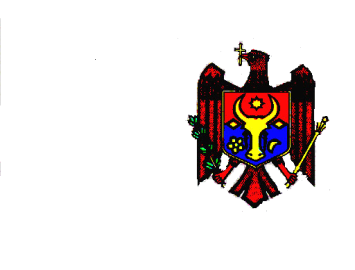 MATERIALELEşedinţei ordinare aConsiliului raional Basarabeascadin 04 martie 2022(proiecte de decizii)Basarabeasca 2022Proiectul ordinei de zial şedinţei ordinare a Consiliului raional Basarabeascadin  04  martie  2022Cu privire la executarea bugetului raional Basarabeasca pe anul 2021.  Raportor: Maria Muntean, şef adjunct al Direcţiei  finanţeCu privire la aprobarea dispoziţiei preşedintelui raionului nr. 56p din 15   februarie 2022.   Raportor: Piotr Puşcari, preşedinte al raionului3. Cu privire la reorganizarea unor subdiviziuni ale Consiliului raional.    Raportor: Evghenia Jileznaia, specialist principal în Aparatul preşedintelui                     raionului4. Cu privire la reorganizarea unor instituţii sociale din cadrul Direcţiei   asistenţă socială şi protecţie a familiei.  Raportor: Mihail Martînov, şef interimar al Direcţiei asistenţă socială şi                    protecţie a familiei5. Cu privire la unele modificări în statele de personal a serviciilor sociale din   cadrul Direcţiei asistenţă socială şi protecţie a familiei.  Raportor: Mihail Martînov, şef interimar al Direcţiei asistenţă socială şi                      protecţie a familiei6. Cu privirela aprobarea Acordului de Parteneriat cu Asociaţia Obştească   CCF Moldova – Copil, Comunitate, Familie.  Raportor: Mihail Martînov, şef interimar al Direcţiei asistenţă socială şi                       protecţie a familiei7. Cu privirela aprobarea Acordului de Parteneriat între Agenţia de   Cooperare Transfrontalieră „EUROREGIUNEA  DUNĂREA DE JOS” şi   Consiliul raional Basarabeasca.  Raportor: Petru Scutari, vicepreşedintele raionului pe probleme economice   8. Cu privire la aprobarea organigramei şi  statelor de personal ale Aparatului   preşedintelui raionului, ale direcţiilor şi ale altor subdiviziuni subordonate   Consiliului raional Basarabeasca.     Raportor:Gheorghe Liviţchi, secretar al Consiliului raional 9. Cu privire la aprobarea statelor de personal ale instituţiilor medicale din       raion.   Raportor: Ion Popov, vicepreşedinte al raionului pe probleme sociale10. Cu privire la încorporarea, în aprilie 2022-iulie2022, în rîndurile Forţelor       Armate şi în Serviciul Civil (de  alternativă) ale Republicii Moldova, a       cetăţenilor născuţi în anii 1995-2004.      Raportor: Vitali Aculov, specialist superior al Secţiei administrativ-militare                        Basarabeasa11. Cu privire la repartizarea mijloacelor financiare din componenta raională.   Raportor: Ecaterina Pascal, şef adjunct al Direcţiei învăţământ general12. Cu privire la modificarea în bugetului raional pentru anul 2022 şi alocarea       mijloacelor financiare.   Raportor: Maria Muntean, şef adjunct al Direcţiei  finanţe13. Cu privire la iniţierea lucrărilor de delimitare a unui teren, proprietate    publică a raionului Basarabeasca.   Raportor: Gheorghe Casîm, şef al Serviciilor relaţii funciare şi cadastru14.Cu privire la aprobarea Programului de activitate al Consiliului raional    Basarabeasca pe trimestrul II al anului 2022.   Raportor: Gheorghe Liviţchi, secretar al Consiliului raional15. Cu privire la modificarea termenului de acţiune a Planului raional     anticorupţie.     Raportor: Vasile Baciu, şeful Secţiei administraţie publică16. Cu privire la rezultatele controlului financiar efectuat în cadrul Consiliului       raional Basarabeasca.    Raportor:Piotr Puşcari, preşedinte al raionului17. Cu  privire  la  aprobarea Regulamentului privind exploatarea, aprobarea     numărului-limită a autoturismelor de serviciu şi a parcursului-limită anual    pentru un autoturism întru asigurarea îndeplinirii atribuţiilor de serviciu de    către subdiviziunile Consiliului raional.  Raportor: Silvia Niculiţa, contabil-şef din cadrul Aparatului preşeintelui raionului18. Cu privire la aprobarea Regulamentului privind stabilirea numărului de       abonamente de telefoane de serviciu, faxuri, telefoane mobile pentru angajaţii         subdiviziunilor structurale ale Consiliului raional.      Raportor: Silvia Niculiţa, contabil-şef din cadrul Aparatului preşeintelui raionuluiREPUBLICA MOLDOVA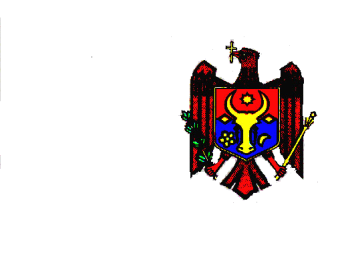 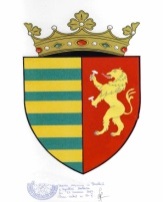 CONSILIUL RAIONAL  BASARABEASCA            MD-6702, or. Basarabeasca, str. K. Marx, 55tel/fax (297) 2-20-58, (297) 2-20-57  E-mail: consiliul@basarabeasca.mdProiect DECIZIEРЕШЕНИЕa Consiliului Raional Basarabeascadin 04 martie 2022                                                                                            nr. 01/01Cu privire la executarea bugetului raional Basarabeasca pe anul 2021         Analizând raportul cu privire la executarea bugetului raional Basarabeasca pe anul 2021, prezentat de către șeful adjunct al Direcției finanțe, dna Maria Muntean, Consiliul raional constată că activitatea administraţiei publice raionale a fost orientată spre asigurarea executării  prevederilor Legii bugetului de stat pe anul 2021, a altor acte legislative şi normative în domeniu.         Pe parcursul perioadei de gestiune venitul total al bugetului raional este acumulat în sumă de 69508,3 mii lei, faţă de 72941,6 mii lei precizat sau la nivel de 95,3 %.          Transferurile s-au valorificat în proporţie de 98,1%, ceea ce constituie suma de 66419,3 mii lei, din care transferuri cu destinaţie specială de la bugetul de stat 52291,7 mii lei, planul fiind de 53575,3 mii lei.          Veniturile curente (fără transferuri) pe perioada de referinţă alcătuiesc suma de 3089,0 mii lei sau la nivel de 59,0%.                  Analizând încasările veniturilor pe impozite şi taxe în bugetul raional s-a constatat:    -   Impozitul pe venit pe perioada de gestiune este acumulat în sumă de 2044,1    mii lei sau la nivel de 51,8 %.Impozitele și taxele  pe mărfuri şi servicii sunt încasate în sumă de 102,9 miilei sau la nivel de 41,1 %.Acumularea veniturilor colectate sunt executate în mărime de 942,0 mii lei saula nivel de 90,1 %.         Cheltuielile de casă ale bugetului raional pe perioada de gestiune au fost executate în sumă de 70069,2 mii lei sau la nivel de 94,0 %.        Volumul de cheltuieli executat în bugetul raional este expus pe codurile principale după cum urmează:          - reparaţia drumurilor locale (cod. 222500) – 1924,4 mii lei.          - cheltuielile de personal (cod. 211, 212) – 50998,4 mii lei;           - plata mărfurilor şi serviciilor (cod. 222) – 6891,7 mii lei;           - subvenții (cod. 25) – 18,0 mii lei;          - prestaţii de asistenţă socială (cod. 272) – 3479,5 mii lei;            - prestaţii sociale ale angajatorilor (cod. 273) – 262,7 mii lei;          - alte cheltuieli curente (cod 281) – 97,9  mii lei;          - active nefinanciare (cod. 3) – 8312,0 mii lei.           La finele perioadei de gestiune în bugetul raional au fost înregistrate datorii debitoare în mărime de 1007,6 mii lei, datorii creditoare în mărime de 4161,0 mii lei, inclusiv cheltuieli de personal – 3828,0  mii lei.           Fondul de rezervă pe perioada de gestiune a fost executat cu suma de  222,6 mii lei, fiind planul aprobat pentru anul 2021 – 250,0 mii lei.          Ţinând cont de rezultatele executării bugetului raional pentru anul 2021, în conformitate cu prevederile art. 43 alin. (1) lit. b3), art. 53 alin. (1) lit. h) și i) din Legea nr.436/2006 privind administraţia publică locală (MO nr. 32-35/2007 art. 116), art.13 alin. (3), art. 31 alin. (3), art. 32 lit. f), art. 33 lit. o) din Legea nr. 397/2003 privind finanţele publice locale (MO nr. 248-253/2003 art. 996), art. 73 alin. (3) din Legea nr. 181/2014 privind finanțele publice și responsabilității bugetar fiscale (MO nr. 223-230/2014 art. 519),  Consiliul raional Basarabeasca,                                                    D E C I D E:Se ia act de raportul prezentat de către șeful adjunct al Direcției finanțe, dna Maria Muntean cu privire la executarea bugetului raional Basarabeasca pentru anul 2021.Se aprobă executarea bugetului raional pentru anul 2021 la venituri în sumă de 69508,3 mii lei și la cheltuieli în sumă de 70069,2 mii lei.Se stabileşte, în bugetul raional, soldul disponibil de mijloace băneşti în mărime de 496,0 mii lei, constituit la situaţia din 01.01.2022, în urma executării bugetului pe anul 2021, care urmează a fi folosit în mod obligatoriu la acoperirea deficitului bugetar pentru anul 2022.Președintele raionului Basarabeasca, dl Piotr Pușcari, în calitatea sa de administrator de buget, va asigura acoperirea integrală a deficitului bugetar pe anul 2022 și va întreprinde în conformitate cu prevederile legislației bugetare, toate masurile necesare pentru menținerea echilibrului bugetar pe parcursul anului de gestiune.Controlul asupra executării prezentei decizii se pune în sarcină Comisiei consultative de specialitate pentru economie, buget şi finanţe.Prezenta decizie intră în vigoare la data publicării în Registrul de Stat al Actelor Locale și urmează a fi adusă la cunoștință publică, prin plasarea pe pagina oficială a Consiliului raional: www.basarabeasca.md.Preşedinte al şedinţeiConsiliului raional Basarabeasca                                ________________Contrasemnează:Secretarul Consiliului raional Basarabeasca                                                 Gheorghe LIVIŢCHIŞeful adjunct al Direcţiei finanţe                                 Maria MUNTEANREPUBLICA MOLDOVACONSILIUL RAIONAL  BASARABEASCA              MD-6702, or. Basarabeasca, str. K. Marx, 55tel/fax (297) 2-20-58, (297) 2-20-57  E-mail: consiliul@basarabeasca.mdProiect DECIZIEРЕШЕНИЕa Consiliului Raional Basarabeascadin 04 martie 2022                                                                                       nr. 01/02Cu privire la aprobarea dispoziţiei preşedintelui raionului nr. 56p din 15 februarie 2022În legătură cu faptul că, în perioada dintre şedinţele Consiliului raional, a apărut necesitatea emiterii de către preşedintele raionului a dispoziţiei de demisie a dlui Gheorghe Maţcu din funcţia de şef al Serviciului agricultură şi alimentaţie, care urmează a fi aprobată obligatoriu de Consiliul raional în şedinţa sa imediat următoare, precum şi ţinând cont de prevederile pct. 1 subpunctul 1.1. lit. i) din decizia Consiliului raional nr. 02/09 din 31 martie 2020 cu privire la delegarea unor atribuţii suplmentare preşedintelui raionului,  în conformitate cu art. 43 alin. (1) lit. n) şi art. 46 alin. (1) din Legea nr.436/2006 privind administraţia publică locală (MO nr. 32-35/2007 art. 116), Consiliul raional BasarabeascaD E C I D E:Punct unic: Se aprobă dispoziţia preşedintelui raionului nr. 56p din 15 februarie 2022 cu privire la demisia dlui Gheorghe Maţcu din funcţia de şef al Serviciului agricultură şi alimentaţie a Consiliului raional Basarabeasca (dispoziţia se anexează).Preşedintele şedinţeiConsiliului raional Basarabeasca                                            _________________Contrasemnează:Secretarul Consiliului raional Basarabeasca                                                                  Gheorghe LIVIŢCHIREPUBLICA MOLDOVACONSILIUL RAIONAL  BASARABEASCA              MD-6702, or. Basarabeasca, str. K. Marx, 55tel/fax (297) 2-20-58, (297) 2-20-57  E-mail: consiliul@basarabeasca.md_________________________________________________________________________________________________________________	Proiect  DECIZIEРЕШЕНИЕa Consiliului Raional Basarabeascadin 04 martie  2022                                                                                          nr. 01/03Cu privire la reorganizarea unor subdiviziuni ale Consiliului raionalAvând în vedere necesitatea reorganizării structurii şi statelor de personal a unor subdiviziuni ale Consiliului raional, optimizarea pe această cale a cheltuielilor de personal, în temeiul art. 43 alin. (1) lit. a) şi alin. (2) din Legea nr. 436/2006 privind administraţia publică locală (MO nr. 32-35/2007 art. 116), în baza prevederilor Legii nr. 158/2008 cu privire la funcţia publică şi statutul funcţionarului public (MO nr. 230-232/2008 art. 840), Legii nr. 155/2011 pentru aprobarea Clasificatorului unic al funcţiilor publice (MO nr. 164-165/2011 art. 480), Hotărârii Guvernului nr. 1001/2011 privind punerea în aplicare a unor acte legislative (MO nr. 238-242/2011 art. 1100), avizelor comisiilor consultative de specialitate, Consiliul raional Basarabeasca D E C I D E:Se acceptă reorganizarea de la 01 aprilie 2022 a subdiviziunilor Consiliului raionalBasarabeasca, fără statut de persoană juridică, după cum urmează:Secţia economie şi Serviciul construcţii, gospodărie comunală şi drumuri se reorganizează în Secţia Economie, Construcţii şi Dezvoltarea teritoriului; Serviciul agricultură şi alimentaţie şi Serviciul relaţii funciare şi cadastru se reorganizează în Serviciul agricultură, relaţii funciare şi cadastru.Reorganizarea subdiviziunilor indicate în pct. 1 al prezentei decizii are drept efectreducerea Serviciului construcţii, gospodărie comunală şi drumuri şi a Serviciului relaţii funciare şi cadastru.Preşedintele raionului Basarabeasca, dl Piotr Puşcari, în conformitate cu prevederilelegislaţiei în vigoare va asigura:elaborarea sarcinilor de bază pentru fiecare funcţie din cadrul subdiviziunilorreorganizate, precum şi perfectarea fişelor de post pentru funcţiile respective;încadrarea în funcţii sau după caz, disponibilizarea funcţionarilor publici ca urmare areorganizării subdiviziunilor şi reducerii statelor de personal.Specialistul principal din cadrul Aparatului preşedintelui raionului, dna EvgheniaJileznaia, va aduce la cunoştinţa persoanelor cointeresate contrasemnătură prevederile prezentei decizii.Prezenta decizie intră în vigoare la data publicării în Registrul de stat al actelor locale cudreptul de atac la Judecătoria Cimişlia în condiţiile şi termenii prevăzuţi de Codul Administrativ.Preşedinte al şedinţeiConsiliului raional Basarabeasca                                                  _____________ContrasemneazăSecretarul Consiliului  raional Basarabeasca                                Gheorghe LIVIŢCHI                         REPUBLICA MOLDOVACONSILIUL RAIONAL  BASARABEASCA              MD-6702, or. Basarabeasca, str. K. Marx, 55tel/fax (297) 2-20-58, (297) 2-20-57  E-mail: consiliul@basarabeasca.md_________________________________________________________________________________________________________________ Proiect DECIZIEРЕШЕНИЕa Consiliului Raional Basarabeascadin  04 martie  2022                                                                                      nr. 01/04Cu privire la reorganizarea unor instituţii sociale din cadrul Direcţiei asistenţă socială şi protecţie a familieiÎn scopul eficientizării cheltuielilor destinate întreţinerii serviciilor sociale din raion, având la bază propunerea motivată a Direcţiei asistenţă socială şi protecţie a familiei, precum şi avizele pozitive ale comisiilor consultative de specialitate ale Consiliului raional, în conformitate cu  art. 43 alin. (1) lit. q) şi r), art. 46 alin. (1) din Legea nr. 436/2006 privind administrația publică locală(MO nr. 32-35/2007 art. 116), art. 4 alin. (2) lit.j) din Legea nr. 435/2006 privind descentralizarea administrativă (MO nr. 29-31/2007 art. 91), Consiliul raional BasarabeascaDECIDE:Se reorganizează, începând cu 01 aprilie 2022, Centrul comunitar multifuncţional „Speranţa” din satul Sadaclia prin fuziune (absorbţie) de către Centrul de plasament pentru persoane vârstnice şi persoane cu dizabilităţi din satul Sadaclia, cu redirecţionarea parţială a surselor financiare prevăzute în bugetul raional pentru activitatea instituţiei absorbite pentru anul 2022 către instituţia absorbantă.Se aprobă în redacţie nouă Regulamentul cu privire la organizarea şi funcţionarea Centrului de plasament pentru persoane vârstnice şi persoane cu dizabilităţi din satul Sadaclia, conform anexei la prezenta decizie.Direcția asistență socială și protecție a familiei (dl Mihail Martînov) va asigura respectarea şi implementarea procedurilor legale de reorganizare a instituţiei vizate.Controlul asupra executării prezentei decizii se pune în seama vicepreședintelui raionului pe probleme sociale, dl Ion Popov.Prezenta decizie intră în vigoare la data publicării în Registrul de stat al actelorLocale cu dreptul de atac la Judecătoria Cimişlia în condiţiile şi termenii prevăzuţi de Codul Administrativ.Preşedintele şedinţei Consiliului raional  Basarabeasca                               ______________Contrasemnează:Secretarul  Consiliului raional Basarabeasca                                                  Gheorghe LIVIŢCHI   Anexăla decizia Consiliului raional nr. 01/04 din  04.03.2022REGULAMENTprivind organizarea şi funcţionarea Centrului de plasament pentru persoane vârstnice și persoane cu dizabilități din satul SadacliaI. Dispoziţii generale1. Regulamentul privind organizarea şi funcţionarea Centrului de plasament pentru persoane vârstnice și persoane cu dizabilități (în continuare – Regulament) reglementează modul de organizare şi funcţionare, scopul, obiectivele şi finanţarea acestuia.2. Centrul de plasament pentru persoane vârstnice și persoane cu dizabilități din satul Sadaclia (în continuare – Centru) reprezintă oinstituţie socială de plasament temporar sau de lungă durată, care prestează servicii sociomedicale pentru persoanele vîrstnice și persoanele cu dezabilități. 3. Centrul este instituit în cadrul Direcției asistență socială și protecție a familiei, prin decizia Consiliului raional Basarabeasca și este o subdiviziune interioară a Direcției.Centrul este acreditat în conformitate cu prevederile Legii nr.129 din 08 iunie 2012 privind acreditarea prestatorilor de servicii sociale.4. Centrul îşi desfăşoară activitatea în conformitate cu prezentul Regulament, Standardele minime de calitate, prevederile legislaţiei în vigoare şi actele administrative emise de autoritățile administrației publice locale de nivelul II.5. Centrul are o capacitate de maximum 30  de paturi.6. Activitatea Centrului este coordonată de către Consiliul raional Basarabeasca în calitatea sa de fondator, în colaborare cu Direcția asistenţă socială și protecție a familiei.7. Centruldispune de patrimoniu distinct, cont trezorerial/bancar. Structura organizatorică şi statele de personal sunt aprobate prin decizia Consiliului raional Basarabeasca.8. Centrul este amenajat conform Standardelor minime de calitate, în corespundere cu scopul şi obiectivele sale, particularităţile şi necesităţile speciale ale beneficiarilor, asigurându-le un mediu favorabil de trai şi reabilitare.9. În sensul prezentului Regulament, noţiunile utilizate mai jos semnifică următoarele:beneficiari ai Centrului – persoane vîrstnice, persoane cu dizabilități și persoane adulte aflate în situație de dificultate, domiciliați în raionul Basarabeasca, cetăţeni aiRepublicii Moldova și străinii specificaţi la art. 2 alin. (1) din Legea nr. 274 din 27 decembrie 2011 privind integrarea străinilor în Republica Moldova, care au atins vîrsta standard de pensionare  ori anumite dizabilități şi care, din cauza unor circumstanţe de natură fizică sau socială, au o capacitate scăzută de autodeservire, necesită supraveghere, asistare şi îngrijire specializată conform rezultatelor evaluării necesităților. Beneficiari de servicii sociale contra plată ai Centrului pot fi și persoane din alte raioane ale Republicii Moldova în limita locurilor disponibile.persoane vârstnice – persoane care au atins vîrsta standard de pensionare conform prevederlor legislaţiei;persoană cu dizabilităţi – persoană cu deficienţe fizice, mintale, intelectuale sau senzoriale, deficienţe care, în interacţiune cu diverse bariere/obstacole, pot îngrădi participarea ei deplină şi eficientă la viaţa societăţii în condiţii de egalitate cu celelalte persoane;persoane adulte aflate în situație de dificultate– persoane cu domiciliu pe teritoriul raionului Basarabeasca aflate în situație de criză, care condiționează intervenție imediată și impune aplicarea unui șir de acțiuni specializate în scopul asigurării securității persoanei și depășirii situației de dificultate acesteia;plasament temporar– perioadă de plasament al persoanei vîrstnice, persoanei cu dezabilități, sau persoanei aflate în situație de dificultateîn cadrul Centrului, cu o durată de până la şase luni de zile, în scopul depăşirii situaţiei de dificultate în care se află. Plasamentul se realizează în baza evaluării necesităţilor, obiectivelor planului individualizat de asistenţă şi cererii personale; plasament de lungă durată – perioadă de plasament al persoanei vîrstnice, persoanei cu dizabilități, sau persoanei aflate în situație de dificultate în cadrul Centrului, cu o durată nedeterminată, cu prestarea spectrului de servicii în corespundere cu necesităţile stabilite în planul individualizat de asistenţă şi cererea persoanei.10. Tipurile de servicii prestate în cadrul Centrului:plasament;alimentaţie;asistenţă medicală;asistenţă igienico-sanitară;consiliere psihologică;agrement;reabilitare;organizarea şi asigurarea înmormântării beneficiarilor conform prevederilor contractuale.II. Principiile de organizare, scopul şi obiectivele11. Centrul îşi desfăşoară activitatea în baza următoarelor principii:respectarea drepturilor şi a demnităţii umane;centrarea pe beneficiar;asigurarea oportunităţilor egale;   confidenţialitate;  accesibilitate;asigurarea dreptului la informare;respectarea opiniei beneficiarilor şi participativitatea;respectarea eticii profesionale;colaborare şi parteneriat;solidaritate socială;celeritate.12. Scopul Centrului este asigurarea protecţiei sociale a beneficiarilor pentru depăşirea situaţiei de dificultate şi îmbunătăţirea calităţii vieţii acestora, în baza evaluării necesităţilor. 13. Obiectivele Centrului sunt:         a) asigurarea prestării serviciilor calitative de îngrijire, reabilitare, menţinerea      capacităţilor funcţionale pentru facilitarea integrării sociale a beneficiarilor;          b) acordarea asistenţei sociomedicale în conformitate cu necesităţile speciale şi particularităţile individuale;          c) organizarea gospodăriei auxiliare, în măsura posibilităţilor, în vederea   îmbunătăţirii calităţii deservirii beneficiarilor şi desfăşurării activităţilor de ergoterapie;          d) promovarea conceptului privind solidaritatea dintre generaţii.III. Obligaţiile şi drepturile Centrului 14. Centrul are următoarele obligaţii:a) să presteze servicii în conformitate cu Standardele minime de calitate, potrivit prevederilor legislaţiei;b) să asigure asistenţa, suportul, integrarea şi reabilitarea psihosocială  a beneficiarului de servicii;c) să aplice politica şi procedurile existente de respectare a confidenţialităţii;d) să asigure beneficiarilor şi persoanelor implicate în îngrijirea şi integrarea socială a acestora asistenţă în cunoaşterea şi exercitarea drepturilor şi obligaţiilor lor;e) să asigure un sistem de primire, înregistrare şi soluţionare a plîngerilor cu privire la serviciile oferite în cadrul Centrului, în conformitate cu legislaţia;f) să colaboreze permanent cu organizaţiile neguvernamentale, autorităţile administraţiei publice locale şi alţi prestatori de servicii pentru integrarea socială a beneficiarilor şi accesul lor la alte servicii din afara instituţiei;g) să asigure informarea societăţii cu privire la activitatea Centrului;h) să organizeze campanii în vederea consolidării comunicării dintre generaţii, respectării solidarităţii şi echităţii sociale.   15. Centrul are dreptul:a) să colaboreze cu profesionişti şi să stabilească parteneriate cu autorităţile administraţiei publice locale, asociaţii obşteşti, instituţii, organizaţii şi agenţi economici, în scopul realizării competenţelor sale, în conformitate cu legislaţia;b) să solicite şi să primească, în condiţiile legii, de la autorităţile administraţiei publice centrale şi locale, instituţii şi organizaţii documentele, materialele şi informaţiile necesare pentru exercitarea atribuţiilor sale;c) să acceseze mijloace financiare de la organizaţii donatoare şi să le folosească în scopul realizării competenţelor sale, în conformitate cu legislaţia în vigoare;d) să elaboreze programe instructive, să selecteze şi să instruiască voluntari;e) să participe la instruirea continuă a specialiştilor şi voluntarilor în domeniile prioritare de activitate;f) să elaboreze şi să distribuie materiale informaţionale şi promoţionale privind serviciile prestate;g) să presteze servicii contra plată.IV. Organizarea şi funcţionarea Centrului Secţiunea 1. 
Admiterea beneficiarului în Centru16. Identificarea beneficiarului  se realizează de către asistentul social comunitar, în cooperare cu administrația publică locală, specialiști din domeniul medicinei, lucrători de poliție, rude și vecinii, precum și la solicitarea directă a beneficiarului, după care asistentul social comunitar perfectează dosarul şi îl transmite Direcției asistența socială și protecție a familiei. 17. Referirea cazului către Centru se efectuează de către Direcția asistența socială și protecție a familiei.18. Plasarea beneficiarului în Centru se efectuează în baza deciziei eliberate de către Direcția asistența socială și protecție a familiei.19. Nu se admite cazarea în Centru a persoanelor cu boli psihice, a bolnavilor de alcoolism, narcomanie, toxicomanie, tuberculoză, cu alte maladii care necesită tratament în instituţii specializate.20. La admitere în Centru, beneficiarul prezintă dosarul personal, conform anexei nr.1 la prezentul Regulament.          21. Beneficiarii Centrului semnează un contract de prestări servicii (în continuare – Contract) privind volumul serviciilor acordate, conform anexei nr. 2 și 3 la prezentul Regulament.Secţiunea a 2-a.Revizuirea planului individualizat de asistenţă 
al beneficiarului22. După admiterea beneficiarului în Centru, managerul de caz elaborează, în comun cu beneficiarul, un nou plan de asistenţă, în baza dosarului recepţionat.23. Managerul de caz revizuieşte planul individualizat de asistenţă al beneficiarului, aplicând instrumentele de lucru generale din domeniul asistenţei sociale. 24. În procesul de revizuire a planului individualizat de asistenţă, precum şi la şedinţele de revizuire, managerul de caz implică echipa multidisciplinară a Centrului şi beneficiarul. 25. Planul individualizat de asistenţă revizuit al beneficiarului include concluzii şi recomandări, care, într-o formă accesibilă, se aduc la cunoştinţa beneficiarului, precum şi a persoanelor implicate în procesul de integrare a acestuia, după caz.26. În procesul de prestare a serviciilor personalul Centrului se conduce de planul individual de asistenţă.Secţiunea a 3-a.Monitorizarea şi evaluarea serviciilor prestate în cadrul Centrului27. Managerul Centrului monitorizează prestarea serviciilor către  beneficiar şi implementarea planurilor individualizate de asistenţă prin organizarea şedinţelor de lucru cu personalul Centrului.28. Managerul întreprinde acţiuni suplimentare de monitorizare, inclusiv în cazuri de abatere, urgenţă sau suspiciuni de abuz faţă de beneficiar.29. Managerul Centrului prezintă Consiliului raional Basarabeasca și Direcției asistenţă socială și protecție a familiei raportul anual de activitate al Centrului.30. Calitatea serviciilor prestate se evaluează periodic şi la necesitate de către Direcția  asistenţă socială şi protecţie a familiei şi Inspecţia socială.                                                         Secţiunea a 4-a.Suspendarea sau sistarea prestării de servicii către
beneficiar31. Suspendarea sau sistarea prestării serviciilor în cadrul Centrului poate fi efectuată în următoarele situaţii: a) la realizarea obiectivelor stipulate în planul individualizat de asistenţă;b) dacă beneficiarul nu mai întruneşte criteriile de eligibilitate în baza cărora a fost admis în Centru;c)   la solicitarea beneficiarului sau a reprezentantului său legal;d) la încălcarea în mod repetat a regulamentului de ordine interioară  (nerespectarea regimului sanitar şi de disciplină, părăsirea teritoriului Centrului fără o coordonare prealabilă cu administraţia, abuzul de alcool, consumul de droguri etc.);e) aducerea de prejudicii integrităţii fizice a altor beneficiari sau personalului Centrului;f) în cazul în care, pe parcursul aflării în Centru, beneficiarul se îmbolnăveşte de o maladie psihoneurologică;g) la expirarea termenului contractual;h) în alte situaţii prevăzute de legislaţie.32. Suspendarea sau sistarea prestării de servicii în cadrul Centrului se efectuează  de către administraţia Centrului în coordonare cu Direcția asistență socială și protecție a familiei.Secţiunea a 5-a.Drepturile și obligațiile beneficiarului admis în Centru33. Beneficiarii Centrului se bucură de toate drepturile şi libertăţile fundamentale ale omului, sunt trataţi cu demnitate şi respect, conform legislaţiei în vigoare.34. Beneficiarul Centrului are următoarele drepturi:a) să fie informat şi să îşi dea acordul privind serviciile asigurate de către prestator;b) să depună plîngeri, în condiţiile legislaţiei, referitor la calitatea serviciilor prestate, atitudinea şi tratamentul aplicat de personalul Centrului etc.;c) să fie asistat şi sprijinit de către personalul Centrului în realizarea obiectivelor planului individualizat de asistenţă;d) să i se păstreze şi utilizeze datele cu caracter personal în siguranţă şi     confidenţialitate;e) să ceară suspendarea sau încetarea prestării serviciilor;f) să fie informat despre drepturile şi obligaţiile sale în calitate de beneficiar al Centrului.35. Beneficiarul Centrului are următoarele obligaţii:a) să furnizeze informaţii corecte şi relevante cu privire la identitatea, situaţia familială, socială, economică şi la starea sănătăţii, fiind responsabil pentru veridicitatea acestor informaţii;b) să participe la procesul de luare a deciziilor referitoare la acordarea serviciilor sociale;c) să respecte regulamentul de ordine interioară al Centrului;d) să respecte drepturile celor din jur şi să se conformeze regulilor interne stabilite în cadrul Centrului;e) să manifeste o atitudine responsabilă faţă de bunurile Centrului;f) să participe, conform posibilităţilor, la desfăşurarea activităţilor culturale, educaţionale şi de ergoterapie din cadrul Centrului;g) să aibă un comportament civilizat şi o ţinută vestimentară decentă.Secţiunea a 6-a.
Managementul şi personalul Centrului 36. Centrul este condus de un manager, numit în şi eliberat din funcţie prin ordinul șefului Direcției asistență socială și protecție  a familiei, conform legislației în vigoare.37. Managerul Centrului organizează activitatea personalului, poartă răspundere deplină pentru calitatea întreţinerii beneficiarilor, administrează toate bunurile materiale şi mijloacele băneşti transmise în folosinţă, încheie contracte, eliberează procuri în conformitate cu legislaţia în vigoare.38. În limitele împuternicirilor sale şi potrivit legislaţiei în vigoare, managerul emite ordine şi dispoziţii referitoare la activitatea Centrului, efectuează controlul asupra executării lor, aplică stimulări şi sancţiuni disciplinare.39. Managerul Centrului are dreptul să primească bunuri materiale conform legislaţiei, să stabilească parteneriate de colaborare cu organizaţiile neguvernamentale naţionale/internaţionale, agenţi economici etc., să colaboreze cu alte instituţii de profil în scopul schimbului de experienţă şi dezvoltării capacităţilor profesionale.40. Personalul este format din specialişti în diferite domenii, care corespund scopului Centrului.41. Fişele de post ale personalului sunt elaborate de managerul Centrului și aprobate de șeful Direcției asistența socială și protecție a familiei Basarabeasca.în conformitate cu scopul, obiectivele Centrului şi Standardele minime de calitate,  precum şi cu prevederile legislaţiei.42. Angajarea personalului se efectuează prin încheierea unui contract individual de muncă în formă scrisă şi se legalizează prin ordinul șefului Direcției asistența socială și protecție a familiei Basarabeasca. 43. La momentul angajării, iar ulterior conform Standardelor Ministerului Sănătăţii, personalul Centrului este obligat să efectueze un examen medical.44. Angajaţii Centrului sunt obligaţi să păstreze confidenţialitatea informaţiilor despre viaţa beneficiarilor şi familiilor lor, pe care le obţin în timpul exercitării  atribuţiilor de serviciu, să nu pretindă şi să nu primească foloase necuvenite pentru munca prestată.45. Salarizarea personalului se efectuează în conformitate cu legislaţia în vigoare.V. Finanţarea şi patrimoniul CentruluiSecţiunea 1.Finanţarea Centrului46. Centrul îşi desfăşoară activitatea în conformitate cu devizul de cheltuieli, aprobat de Consiliul raional în calitate de fondator.47. Finanţarea Centrului se efectuează din contul mijloacelor financiare aprobate în bugetul raional, contribuţiei persoanelor cazate în Centru precum şi al fondurilor oferite de sponsori, organizaţii filantropice etc. 48. Centrul prestează servicii sociale contra plată pentru persoanele vîrstnice și persoane cu dezabilități , cetăţeni ai Republicii Moldova şi străini specificaţi la art. 2 alin. (1) din Legea nr. 274 din 27 decembrie 2011 privind integrarea străinilor în Republica Moldova, ai căror copii, conform legislației, sunt obligați sa-i întrețină, dar din motive întemeiate nu-și pot realiza obligațiile,în baza unui contract notarial încheiat cu șeful Direcției asistența socială și protecție a familiei Basarabeasca, prin care își asumă responsabilitatea de a achita lunar întreținerea persoanei cazate.49. Plata pentru serviciile sociale acordate contra plată se calculează conform Metodologiei de calcul a costului pentru serviciile de plasament în cadrul instituțiilor sociale abrobată prin HG nr.870 din 08.10.2014, pentru beneficiarii prevăzuți în punctul 48) al pezentului Regulament. La momentul plasării beneficiarului în Centru, contractantul se obligă să achite plata serviciilor pentru prima și ultima lună, conform contractului încheiat. Costul  serviciilor  poate fi recalculat în cazul modificărilor pe parcursul anului a cheltuielilor de deviz a instituției.50. Beneficiarilor care au fost admiși la întreținere de stat  (cu excepția celor prevăzuți în pct. 48)  li se reține  lunar 75% din mărimea pensiei.Secţiunea a 2-a.Patrimoniul Centrului51. Capitalul statutar al Centrului este format din:a) patrimoniul şi bunurile transmise de către fondator la crearea Centrului;b) patrimoniul transmis în perioada activităţii Centrului de către autorităţile publice, alte persoane juridice sau fizice în folosinţă temporară;c) donaţii (granturi), alte contribuţii benevole ale persoanelor fizice şi juridice;d) patrimoniul achiziţionat de Centru din contul mijloacelor proprii în perioada activităţii sale, care îi aparţine cu drept de proprietate, precum şi din veniturile obţinute în urma utilizării sau înstrăinării patrimoniului dat;e) alte valori neinterzise de legislaţie.52. Patrimoniul Centrului se foloseşte exclusiv pentru realizarea scopurilor sale statutare.53. Gestionarea patrimoniului se realizează în modul stabilit de documentele de constituire a Centrului.VI. Dispoziţii speciale54. Activitatea Centrului încetează conform legislaţiei în vigoare. 55. Litigiile apărute în domeniul prestării serviciilor de către Centru, care nu pot fi soluţionate prin înţelegere amiabilă între părţi, sunt transmise spre soluţionare instanţelor de judecată, în condiţiile legii. 56. Pentru nerespectarea prevederilor actelor legislative, normative şi ale prezentului Regulament, personalul Centrului poartă răspundere conform legislaţiei în vigoare.57. Controlul şi evaluarea activităţii economico-financiare a Centrului se efectuează de către organele abilitate cu acest drept. Secretarul Consiliului raional                                               Gheorghe LiviţchiContrasenează:Șeful interimar al Direcției asistența socială  și protecție a familiei                                                 Mihail MartînovAnexa nr. 1la Regulamentulprivind organizarea şi funcţionarea Centrului de plasament pentru persoane vârstnice și cu dizabilități din satul SadacliaDosarul personal al beneficiaruluiDosarul personal al beneficiarului include, după caz, următoarele acte:a) cererea personală sau a reprezentantului legal;b) ancheta socială care confirmă statutul social şi necesitatea plasării în Centru;c) evaluarea complexă a persoanei;d) planul individualizat de asistenţă;e) acordul de colaborare (conform procedurii managementului de caz);f)  avizul comisiei medicale consultative, cu participarea medicului psihiatru, privind diagnosticul şi prezenţa indicaţiilor terapeutice privind necesitatea admiterii persoanei   într-o instituţie socială specializată cu profil somatic;g) fişele medicale, care vor conţine rezultatele investigaţiilor medicale: radiograma şi descrierea ei; rezultatele examenelor de laborator MRS şi grupa intestinală; h) trimiterea-extras din fişa medicală a bolnavului de ambulator, de staţionar (F027e);rezultatul negativ al testului COVID-19;j) copia actului de identitate;   k) copia legitimaţiei de pensionar;l) copia poliţei de asigurare obligatorie de asistenţă medicală;m) demersul autorităţii administraţiei publice locale de nivelul întîi, cu argumentarea necesităţii plasamentului;n) demersul Direcţiei asistenţă socială şi protecţie a familiei.Anexa nr. 2
la Regulamentulprivind organizarea şi funcţionarea Centrului                                                 de plasament pentru persoane vârstnice și cu dizabilități din satul SadacliaContract de prestări servicii  nr.___    Centrul de plasament pentru persoane vîrstnice și persoane cu dizabilități din s. Sadaclia care activează conform Regulamentului  aprobat prin decizia Consiliului raional Basarabeasca nr.01/04  din 4 martie 2022numit în continuare Centru de plasament, pe de o parte, şi ___________________________________ pe de altă parte, numit în continuare beneficiar, domiciliat ______________________________tel._____________, titular al ______________________nr._______________, eliberat de of.___________ la data _______________, au încheiat prezentul Contract:Obiectivele:1.  Asigurarea prestării serviciilor calitative de îngrijire,menținerea capacității funcționale pentru facilitatea integrării  sociale a beneficiarilor.2. Acordarea asistenței socio-medicale în conformitate cu necesitățile speciale și particularitățile  individuale.3. Promovarea conceptului privind solidaritatea dintre generații.II. Drepturile şi responsabilităţile părţilor:Responsabilitățile Centrului:Să presteze servicii în conformitate cu Standardele  minime de calitate, potrivitprevederilor legislației. Să asigure asistență, suportul, integrarea și reabilitarea psihosocială abeneficiarului de servicii.Să aplice politica și procedurile existente de respectare a confidențialității.Să asigure beneficiarilor și persoanelor implicate în îngrijirea  și integrarea socialăa acestora asistență în cunoașterea și exercitarea drepturilor și obligațiilor lor.Să asigure un sistem de primire, înregistrare și soluționare a plângerilor cu privirela serviciile în cadrul Centrului,în conformitate cu legislația.Să colaboreze permanent cu organizațiile neguvernamentale, APL și alți prestatoride servicii pentru integrarea socială a beneficiarilor și accesul lor la alte servicii din afara instituției.Să asigure informarea societății cu privire la activitatea Centrului.Să organizeze campanii în vederea consolidării comunicării dintre generații,respectării solidarității și echității sociale.Drepturile Centrului:Să colaboreze cu profesioniștii și să stabilească parteneriate cu autoritățile   APL  asociații obștești,instituții, organizații și agenți economici în scopul realizării competențelor sale, în conformitate cu legislația.să solicite și să primească, în condițiile legii, de la autoritățile administrației publice centrale și locale, instituții și organizații documentele, materialele și informațiile necesare pentru exercitarea atribuțiilor sale.să solicite și să primească, în condițiile legii, de la autoritățile administrației publice centrale și locale, instituții și organizații documentele, materialele și informațiile necesare pentru exercitarea atribuțiilor sale.să elaboreze programe instructive, să selecteze și să instruiască voluntari.să participe la instruirea continuă a specialiștilor și voluntarilor în domeniile prioritare de activitate.să elaboreze și să distribuie materiale  informaționale și promoționale privindserviciile prestate.să presteze servicii contra plată.Obligațiile beneficiarului:să furnizeze informații corecte și relevante cu privire la identitatea, situația familială, socială,economică și la starea sănătății, fiind responsabil pentru veridicitatea acestor informații.să participe la procesul de luare a deciziilor referitoare la acordarea serviciilor sociale.să respecte regulamentul de ordine interioară al Centrului.să respecte drepturile celor din jur și să se conformeze regulilor interne stabilite în cadrul Centrului.să manifeste o atitudine responsabilă față de bunurile Centrului.să participe, conform posibilităților,la desfășurarea activităților culturale, educaționale.să aibă un comportament civilizat și o ținută vestimentară decentă.Drepturile beneficiarului:să fie informat și să își dea acordul privind serviciile asigurate de către prestator.să depună plângeri, în condițiile legislației, referitor la calitatea serviciilor prestate, atitudinea și tratamentul aplicat de personalul Centrului. să fie asistat și sprijinit de către personalul Centrului în realizarea obiectivelor planului individualizat de asistență.să i se păstreze și utilizeze datele cu caracter personal în siguranță și confidențialitate.să ceară suspendarea sau încetarea prestării serviciilor.să fie informat despre drepturile și obligațiile sale în calitate de beneficiar al Centrului.III. Serviciile prestate:Plasament;Alimentație;Asistență medicală de prima necesitate;Asistență igienico-sanitară;Consiliere psihologică;Agrement;Organizarea și asigurarea înmormântării beneficiarilor conform prevederilor contractuale. IV. Costul serviciilor prestate (pe lună):1.  Costul serviciilor prestate (pe lună) sunt  achitate   conform  legislației în vigoare  (75%)  din pensia pentru limita de vîrstă,pensia de invaliditate, alocație socială.V. Durata Contractului:Preaviz  -30 zile.Contractul se prelungește pe termen nedeterminat/ determinat pe o perioadă de __________________________________________________________________VI. Subsemnatul (a), ___________________________________________am luat cunoştinţă de faptul că acest Contract se încheie pe o perioadă nedeterminată/ determinată şi că nerespectarea obligaţiilor asumate determină încetarea asistenţei din partea Centrului _________________________________.Organizarea și asigurarea înmormântării beneficiarului______________
____________________________________________________________________________________________________________________________________
VII. Data întocmirii Contractului:Semnăturile părţilor:Managerul Centrului 					_____________________Beneficiarul/membrii familiei/reprezentantul legal ______________________	Anexa nr. 3
la Regulamentulprivind organizarea şi funcţionarea Centrului de plasament pentru persoane vârstnice și cu dizabilități din satul SadacliaCONTRACT de prestări servicii  contra plată nr. ___  din _____________            I.  Părțile contractului              			   _________________	Prezentul contract este încheiat între subsemnaţii:Centrul de plasament pentru persoane vîrstnice și persoane cu dizabilități din  s.Sadaclia, din cadrul  Direcției asistență socială  și protecție  a familiei Basarabeasca  reprezentat de către  șeful Direcției _______________________ numit în continuare „Prestator” pe de o parte, și cet. _____________________ titular al ____     nr. ________ eliberat la data __ __________ de către oficiul____, IDNP ______________________, telefon_____________, domiciliat în ________________________________________________ numit în continuare „Beneficiar”,  reprezentat   de catre  cet. ___________________________ titular al _____ nr.___________ eliberat la data __ ________ de către oficiul _____, IDNP ___________________, numit în continuare  „Contractant”, pe de altă parte, au încheiat prezentul Contract: II. Obiectul Contractului2.1. Obiectul contractului îl constituie efectuarea de către Prestator în favoarea Beneficiarului a următoarelor servicii contra plată:plasament;alimentaţie;asistenţă medicală;asistenţă igienico-sanitară;consiliere psihologică;agrement;reabilitare;organizarea şi asigurarea înmormântării beneficiarilor conform prevederilor contractuale.l) alte servicii (conform înţelegerii dintre părţi) ______________________III.  Drepturile  și obligațiile părțilorPrestatorul  are dreptul: a)  să colaboreze cu profesionişti şi să stabilească parteneriate cu autorităţile administraţiei publice locale, asociaţii obşteşti, instituţii, organizaţii şi agenţi economici, în scopul realizării competenţelor sale, în conformitate cu legislaţia;b) să solicite şi să primească, în condiţiile legii, de la autorităţile administraţiei publice centrale şi locale, instituţii şi organizaţii documentele, materialele şi informaţiile necesare pentru exercitarea atribuţiilor sale;c) să acceseze mijloace financiare de la organizaţii donatoare şi să le folosească în scopul realizării competenţelor sale, în conformitate cu legislaţia în vigoare;d) să elaboreze programe instructive, să selecteze şi să instruiască voluntari;e) să participe la instruirea continuă a specialiştilor şi voluntarilor în domeniile prioritare de activitate;f) să elaboreze şi să distribuie materiale informaţionale şi promoţionale privind serviciile prestate;Beneficiarul are dreptul             sa beneficieze de prestarea serviciilor socio-medicale;să i se păstreze şi utilizeze datele cu caracter personal în siguranţă şi confidențialitate;să primească informaţii despre starea sănătăţii sale;să solicite sistarea prestării serviciilor în cadrul instituției conform prevederilor contractuale.Prestatorul se obligă:să asigure beneficiarului condiţii optime de aflare în Centru;să respecte principiul confidenţialităţii Beneficiarului;să asigure prestarea serviciilor, ținând cont de necesităţile individuale ale beneficiarului;să implice beneficiarul la luarea deciziilor privind fiecare etapă individuală a procesului de prestare a serviciilor;să informeze beneficiarul și Contractantul despre cheltuielile de întreţinere în Centru;Toate serviciile medicale se prestează numai cu acordul Beneficiarului. În cazul când Beneficiarul este fără conștiința sau viaţa acestuia este în pericol, serviciile medicale se prestează cu acordul persoanei responsabile specificate în Contract și anume a Contractantului. Beneficiarul se obligă:să respecte prevederile prezentului Contract;să furnizeze informaţii corecte şi relevante cu privire la identitatea, situaţia familială, socială, economică şi la starea sănătăţii, fiind responsabil pentru veridicitatea acestor informaţii;să respecte prevederile Regulamentului de ordine interioară, cu respectarea regimului sanitar și de disciplină;să manifeste o atitudine responsabilă faţă de bunurile Centrului;să participe, conform posibilităţilor, la desfăşurarea activităţilor culturale, educaţionale din cadrul Centrului;să aibă un comportament civilizat şi o ţinută vestimentară decentă;să nu părăsească teritoriul Centrului fără informarea prealabilă a administrației instituției, în caz contrar cheltuielile de drum le suportă Contractantul;să nu consume alcool și droguri;  Contractantul se obligă:să furnizeze informaţii corecte şi relevante cu privire la identitatea, fiind responsabil pentru veridicitatea acestor informaţii;să achite regulat costul serviciilor prestate, conform prevederilor contractuale, lunar până la data de 10 (zece) a lunii următoare; la momentul plasării beneficiarului în Centru să achite plata serviciilor pentru prima și ultima lună la contul trezorerial  indicat de Prestator;în cazul decesului Beneficiarului, de a prelua corpul neînsuflețit din incinta Centrului în termen de 12 ore din momentul constatării decesului, fiind informat  imediat de către administrația instituției;În cazul în care Contractantul este imposibil de a fi contactat sau ignoră adresările administrației centrului, administrația își rezervă dreptul de a organiza și asigura serviciile funerare beneficiarului. Costurile suplimentare suportate de  Centru pentru serviciile funerare vor fi  incluse în  notă de plată și achitate de către Contractant;În cazul rezilierii contractului de către Contractant sau Beneficiar, acesta este obligat să restituie toate cheltuielile suportate de către Prestator, pentru întreținere, în perioada lunii curente.IV.  Prețul și costul total al Contractului4.1.  Prețul contractului constituie _____________ pe an, suma care se plătește în fiecare lună pînă la dat de 10 a lunii următoare.4.2.  Costul serviciilor prestate este de _______ ______ pe luna , calculat conform Metodologiei de calcul a costului pentru serviciile de plasament în cadrul instituțiilor sociale abrobată prin HG nr.870 din 08.10.2014.4.3.  Suma va fi achitată la contul trezorerial al Centrului, conform notei de plată semnată și eliberată de către Prestator.4.3. Costul  serviciilor prestate poate fi recalculat în cazul modificărilor pe parcursul anului a cheltuielilor de deviz al Centrului.V. Răspunderea părților5.1. Nerespectarea obligațiunilor asumate în prezentul Contract atrage răspunderea părții în culpă în afara cazurilor neprevăzute de lege;5.2. Litigiile apărute în derularea prezentului Contract se soluţionează pe cale amiabilă, în caz contrar, în instanțele de judecată.VI. Termenul și perioada contractului6.1. Prezentul Contract se încheie pe o durată determinată 1(un) an începând cu data de __________________, 6.2. Termenul de acțiune a Contractului poate fi modificat cu acordul scris al ambelor părți, print-un acord adițional, încheiat cu cel puțin 10 zile înainte de data expirării prezentului ContractVII. Rezilierea Contractului7.1. Rezilierea Contractului se poate face cu acordul ambelor părți sau în mod unilateral, în caz de : refuz al Prestatorului de a presta serviciile prevăzute în prezentul contract; nerespectarea de către Contractant a termenelor de plată a serviciilor prestate, conform prevederilor contractuale mai mult de o luna consecutiv;din iniţiativa, temeinic motivată, a unei Părţi cu un preaviz de 14 zile;în caz de agravare a stării de sănătate;în caz de deces al Beneficiarului.VIII. Dispoziții finale8.1. Orice modificări și completări la prezentul Contract sunt valabile numai în cazul în care au fost făcute în scris și au fost semnate de reprezentanții împuterniciți ai ambelor părți.8.2. Prezentul Contract este întocmit în trei exemplare originale, în limba de stat, câte unul pentru fiecare parte la contract.8.3. Prezentul contract poate fi completat cu anexe și acorduri suplimentare, după necesitate, care vor deveni parte integrală a acestuia, precum și cu acorduri adiționale privind plata lunară.8.4. Contractul a fost semnat de părți la data de __________________IX. Semnăturile Părţilor:      Prestator                                 				 Contractant    Direcția asistență sociala și				_______________________  	 protecție a familiei                 				_______________________								            BeneficiarȘeful DASPF 		M.Martînov			_______________________					REPUBLICA MOLDOVACONSILIUL RAIONAL  BASARABEASCA              MD-6702, or. Basarabeasca, str. K. Marx, 55tel/fax (297) 2-20-58, (297) 2-20-57  E-mail: consiliul@basarabeasca.md_________________________________________________________________________________________________________________                                                                                                                                                     Proiect DECIZIEРЕШЕНИЕa Consiliului Raional Basarabeascadin  04 martie  2022                                                                                      nr. 01/05Cu privire la unele modificări în statele de personal ale serviciilor sociale din cadrul Direcţiei asistenţă socială şi protecţie a familieiExaminând Nota informativă prezentată de  Direcţia asistenţă socială şi protecţie a familiei în care sunt aduse argumente în vederea eficientizării activităţii unor servicii sociale şi optimizarea pe această cale a cheltuielilor legate de întreţinerea acestora, având la bază avizele pozitive ale comisiilor consultative de specialitate ale Consiliului raional, în conformitate cu  art. 43 alin. (1) lit. q) şi r), art. 46 alin. (2) din Legea nr. 436/2006 privind administrația publică locală (MO nr. 32-35/2007 art. 116), art. 4 alin. (2) lit.j) din Legea nr. 435/2006 privind descentralizarea administrativă (MO nr. 29-31/2007 art. 91), Consiliul raional BasarabeascaD E C I D E:Se ia act de Nota informativă prezentată de  Direcţia asistenţă socială şi protecţie afamiliei (se anexează).Se aprobă reducerea de la 01 aprilie 2022 a 3 (trei) unităţi de asistent familial din Serviciul social „Plasament familial pentru adulţi” din cadrul Direcţiei asistenţă socială şi protecţie a familiei.Se aprobă majorarea de la 01 aprilie 2022 a statelor de personal a Serviciului asistenţă personală din cadrul Direcţiei asistenţă socială şi protecţie a familiei cu 2 (două) unităţi de asistent personal din contul funcţiilor reduse indicate în pct. 2 al prezentei decizii.Finanţarea cheltuielilor în legătură cu majorarea unităţilor de personal indicate în pct. 3 al prezentei decizii, se va efectua din contul mijloacelor financiare aprobate în bugetul raional pentru întreţinerea unităţilor de personal din cadrul Serviciului social „Plasament familial pentru adulţi”.Se stabileşte că reducerea a 3 (trei) unităţi de asistent familial are ca efect încetarea activităţii Serviciului social „Plasament familial pentru adulţi” din cadrul Direcţiei asistenţă socială şi protecţie a familiei.Direcția asistență socială și protecție a familiei (dl Mihail Martînov) va asigura conform prevederilor actelor normative în vigoare, reangajarea sau, după caz, disponibilizarea personalului în legătură cu reducerea unităţilor de personal indicate în pct. 2 al prezentei decizii.Controlul asupra executării prezentei decizii se pune în seama vicepreședintelui raionului pe probleme sociale, dl Ion Popov.Prezenta decizie intră în vigoare la data publicării în Registrul de stat al actelorLocale cu dreptul de atac la Judecătoria Cimişlia în condiţiile şi termenii prevăzuţi de Codul Administrativ.Preşedintele şedinţei Consiliului raional  Basarabeasca                             ______________Contrasemnează:Secretarul  Consiliului raional Basarabeasca                                            Gheorghe LIVIŢCHI REPUBLICA MOLDOVACONSILIUL RAIONAL  BASARABEASCA              MD-6702, or. Basarabeasca, str. K. Marx, 55tel/fax (297) 2-20-58, (297) 2-20-57  E-mail: consiliul@basarabeasca.md_________________________________________________________________________________________________________________ Proiect DECIZIEРЕШЕНИЕa Consiliului Raional Basarabeascadin  04 martie  2022                                                                                          nr. 01/06Cu privire la aprobarea Acordului de Parteneriat cu Asociaţia Obştească CCF Moldova – Copil, Comunitate, FamilieÎn scopul realizării prevederilor Legii nr. 140/2013 cu privire la protecția specială a copiilor aflați în situație de risc și a copiilor separați de părinți(MO nr.167-172/2013 art. 534), Hotărârii Guvernului nr. 270/2014 cu privire la aprobarea Instrucțiunilor privind mecanismele intersectoriale de cooperare pentru identificarea, evaluarea, referirea, asistența și monitorizarea copiilor victime și potențiale victime ale violenței, neglijării, exploatării și traficului (MO nr. 92-98/2014 art. 297), Hotărârii Guvernului nr. 434/2014 privind aprobarea strategiei naționale pentru protecția copilului pe anii 2014-2020 (MO nr.160-166/2014 art. 481), Hotărârii Guvernului nr. 228/2014 cu privire la aprobarea Regulamentului de activitate al echipelor multidisciplinare teritoriale din cadrul Sistemului național de referire (MO nr.80-85/2014 art. 251), dând curs demersului nr. __ din ___ 2022 al şefului interimar al Direcţiei asistenţă socială şi protective a familiei, în temeiul art. 43 alin. (1) lit. t) art. 46 alin. (2) din Legea nr. 436/2006 privind administrația publică locală (MO nr. 32-35/2007 art. 116), Consiliul raional BasarabeascaD E C I D E:1. Se aprobă Acordul de Parteneriat dintre Consiliul raional Basarabeasca și Asociația Obștească CCF Moldova – Copil, Comunitate, Familie, conform anexei.2. Se împuternicește preşedintele raionului Basarabeasca, dl Piotr Pușcari cu dreptul de a semna Acordul de Parteneriat încheiat între Consiliul raional Basarabeasca și Asociația Obștească CCF Moldova-Copil, Comunitate, Familie.3. Se desemnează Direcția asistență socială și protecție a familiei (dl Mihail Martînov) responsabilă pentru implementarea prezentului Acord de parteneriat.4.  Controlul asupra executării prezentei decizii se pune în seama vicepreședintelui raionului pe probleme sociale, dl Ion Popov.5. Prezenta decizie intră în vigoare la data includerii în Registrul de stat al actelor locale și urmează a fi adusă la cunoștință publică prin publicarea pe pagina oficială a Consiliului raional: www:basarabeasca.md.Preşedintele şedinţei Consiliului raional  Basarabeasca          ______________Contrasemnează:Secretarul  Consiliului raional Basarabeasca                                      Gheorghe LIVIŢCHI   ACORD DE PARTENERIAT                      Acordul de parteneriat este încheiat între asociația obștească CCF Moldova - Copil,
Comunitate, Familie, înregistrată la Ministerul Justiției al Republicii Moldova, nr. 2952 din
08.04.2004, reprezentant oficial al organizației Hope and Homes for Children din Marea
Britanie (HHC UK), în persoana președintelui organizației, dna Liliana Rotaru, care activează în
baza statutului și Consiliul Raional Basarabeasca, în persoana președintelui raionului, dl Piotr Pușcari, care activează în baza Legii cu privire la ddministrația publică locală nr. 436-XV din 28.12.2006.Dispoziții generale                        CCF/HHC Moldova, asociație obștească, lucrează în baza Convenției ONU cu privire de
Drepturile Copilului, ratificată și semnată de Republica Moldova în 1993 și în baza legislației
naționale. CCF/HHC Moldova în parteneriat cu HHC Marea Britanie sprijină copiii aflați în
dificultate să se dezvolte într-un mediu familial cu respect pentru realizarea drepturilor lor, un
mediu în care copiii își pot realiza potențialul complet și oferă instrumentele practice pentru o
schimbare pozitivă în viața copilului, familiei și comunității.                      Ca bază legislativă a acțiunilor menționate în prezentul Acord servesc următoarele acte
normative: Hotărârea Guvernului nr. 434 din 10.06.2014 privind aprobarea Strategiei naționale
pentru protecția copilului pe anii 2014-2020, Legea nr.140 privind protecția specială a copiilor
aflați în situație de risc și a copiilor separați de părinți, în vigoare din 1 ianuarie 2014, Hotărârea
Guvernului nr. 228 din 28.03.2014 cu privire la aprobarea Regulamentului de activitate al
echipelor multidisciplinare teritoriale din cadrul Sistemului național de referire, Hotărârea
Guvernului nr.270 din 08.04.2014 cu privire la aprobarea Instrucțiunilor privind mecanismul
intersectorial de cooperare pentru identificarea, evaluarea, referirea, asistența și monitorizarea
copiilor victime și potențiale victime ale violenței, neglijării, exploatării și traficului, legislația
internațională în domeniul drepturilor copilului, Convenția ONU cu privire la Drepturile
Copilului.Scopul acordului:                      Prezentul acord este încheiat în scopul realizării Reformei Naționale a Sistemului de Protecție a
Copilului, în mod special, închiderea serviciului rezidențial din Centrul de plasament și
reabilitare pentru copii de vârstă fragedă din mun. Chișinău, prin dezvoltarea serviciilor
alternative de tip familial și prevenirea separării copilului de familie.Principii:                      Prezentul acord va fi implementat cu respectarea următoarelor principii:Respectarea interesului superior al copilului prin asigurarea de către stat a tuturor condițiilor;Protecția datelor cu caracter personal;Comunicare transparentă și eficientă;Schimb operativ de informație dintre Consiliul Raional Basarabeasca, Direcția Asistență
Socială și Protecția Familiei, Direcția Finanțe și CCF/HHC Moldova.Obiectivele acordului:Dezinstituționalizarea copiilor din Centrul de plasament și reabilitare pentru copii de
vârstă fragedă din mun. Chișinău (CPRCVF) originari din raionul Basarabeasca prin
identificarea formei optime de protecție pentru fiecare copil;Prevenirea instituționalizării copiilor prin asistență oferită familiei;Dezvoltarea și crearea serviciilor alternative de tip familial (Casă de Copii de Tip
Familial și Asistență Parentală Profesionistă) în conformitate cu legislația națională;Consolidarea capacității specialiștilor din domeniul protecției copilului și a specialiștilor
din asistență medicală primară pentru asigurarea unui sistem durabil de protecție a
copiilor;Responsabilitățile părților:CCF/HHC Moldova va asigura asistență tehnică în:Dezinstituționalizarea copiilor din Centrul de plasament și reabilitare pentru copii de
vârstă fragedă din mun. Chișinău în baza legislației naționale și a modelului CCF
Moldova;Monitorizarea copiilor dezinstituționalizați de la 6 la 18 luni după transfer, în funcție de
necesitate;Prevenirea instituționalizării copiilor 0-7 ani din r. Basarabeasca;Oferirea de suport (inclusiv financiar) și monitorizare pentru copiii și familiile lor incluși
în programul de prevenire;Dezvoltarea serviciilor alternative de tip familial (APP/CCTF) în raionul Basarabeasca
(campanii de informare, instruire inițială a solicitanților la funcția de părinți educatori și
asistenți parentali profesioniști);Oferirea de suport și monitorizare pentru serviciilor noi create, dar și a celor dezvoltate
anterior în scopul asigurării funcționării eficiente.Consolidarea capacităților specialiștilor din domeniul protecției copilului și familiei, din
sistemul de asistența medicală primară și din sistemul educațional prin oferirea de
instruire și mentorat;Informarea anuală a părților referitor la acțiunile realizate în baza acordului de
colaborare.Consiliul Raional Basarabeasca va asigura:Coordonarea activității Direcției Asistență Socială și Protecție a Familiei și a Direcției
Finanțe din raionul Basarabeasca în scopul implementării eficiente a reformei sistemului
de protecție a copilului aflat în dificultate prin dezinstituționalizarea copiilor din Centrul
de plasament și reabilitare pentru copii de vârstă fragedă din mun. Chișinău;Prevenirea instituționalizării copiilor din raionul Basarabeasca;Dezvoltarea continuă a serviciilor alternative de tip familial, conform legislației naționale
(APP, CCTF);Dezvoltarea tuturor formelor de prestare a Serviciului social de Sprijin pentru familiile cu
copii (sprijin familial primar, secundar, ajutor bănesc);Bugetarea continuă a serviciilor alternative de tip familial și de Sprijin familial necesare
raionului, în concordanță cu Strategia de dezvoltare a serviciilor sociale;Cooperarea eficientă și transparentă cu CCF/HHC Moldova în procesul de implementare
a prezentului acord prin promovarea accesului la informație și beneficiile necesare pentruasigurarea calității, în luarea deciziilor, planificarea în conformitate cu legislația în
vigoare al Republicii Moldova;Informarea CCF/HHC Moldova despre producerea eventualelor schimbări.Căile de soluționare a litigiilor                                 Pentru soluționarea litigiilor și divergențelor ce pot apărea în urma executării                                         prezentului  acord părțile vor tinde să le soluționeze pe cale amiabilă.                                 Fiecare parte are dreptul de a completa sau modifica acordul dat doar după consultarea                                                 cu cealaltă parte și primirea avizului pozitiv în scris.           Durata acordului                                 Prezentul acord este încheiat pentru perioada a cinci ani de zile (01.01.2022 -                                               31.12.2026)     cu posibilitatea de extindere și devine valabil din data semnării lui.Dispoziții finale                                 Prezentul acord este încheiat în 2 exemplare. Liliana Rotaru_______________                                  Președintele CCF/HHC Moldova             Data semnării:_________________2022Piotr PuPreședintele raionului BasarabeascaData semnării:__________________2022REPUBLICA MOLDOVACONSILIUL RAIONAL  BASARABEASCA              MD-6702, or. Basarabeasca, str. K. Marx, 55tel/fax (297) 2-20-58, (297) 2-20-57  E-mail: consiliul@basarabeasca.md_________________________________________________________________________________________________________________ Proiect DECIZIEРЕШЕНИЕa Consiliului Raional Basarabeascadin  04 martie  2022                                                                                         nr. 01/07Cu privire la aprobarea Acordului de Parteneriat între Agenţia de Cooperare Transfrontalieră „EUROREGIUNEA DUNĂREA DE JOS” şi Coniliul raional BasarabeascaŢinând cont de demersul directorului Agenţiei de Cooperare Transfrontalieră „Euroregiunea Dunărea de Jos” nr. 24/2-22 din 17 februarie 2022, în temeiul art. 43 alin. (1) lit. t) art. 46 alin. (1) din Legea nr. 436/2006 privind administrația publică locală(MO nr. 32-35/2007 art. 116), Consiliul raional BasarabeascaD E C I D E:Se aprobă Acordul de Parteneriat între Agenţia de Cooperare Transfrontalieră„EUROREGIUNEA DUNĂREA DE JOS” şi Consiliul raional Basarabeasca, conform anexei.2. Se împuternicește preşedintele raionului Basarabeasca, dl Piotr Pușcari cu dreptul de a semna Acordul de Parteneriat încheiat între Consiliul raional Basarabeasca și Agenţia de Cooperare Transfrontalieră „EUROREGIUNEA DUNĂREA DE JOS”.3. Se desemnează vicepreşedintele raionului pe probleme economice (dl Petru Scutari) responsabil pentru implementarea prezentului Acord de parteneriat.4. Prezenta decizie intră în vigoare la data includerii în Registrul de stat al actelor locale și urmează a fi adusă la cunoștință publică prin publicarea pe pagina oficială a Consiliului raional: www:basarabeasca.md.Preşedintele şedinţei Consiliului raional  Basarabeasca                                    ______________Contrasemnează:Secretarul  Consiliului raional Basarabeasca                                                      Gheorghe LIVIŢCHI   ACORD DE PARTENERlAT                                   întreAGENȚIA DE COOPERARE TRANSFRONTALIERĂ 
”EUROREGIUNEA DUNĂREA DE JOS”
și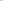 CONSILIUL RAIONAL BASARABEASCAAgenția de Cooperare Transfrontalieră ”Euroregiunea Dunărea de Jos”, reprezentată de Director Sergey Kaptalan, actionând in baza statutului, șiConsiliul Raional Basarabeasca, reprezentatde domnul Piotr Puşcari, în calitate dePreşedinteal raionului Basarabeasca, actionând in baza Legii 436/2006 privind administrația publică locală,ambele denumite in continuare „Părți”Având in vedere importanța deosebită, ре саrе părțile о acordă extinderii și dezvoltării relațiilor dintre cele două entități,Convinse de faptul сă consolidarea relațiilor dintre Părți vor crea noi baze și oportunități de a participa la diferite inițiative regionale și internaționale, programe de cooperare transfrontalieră, precum ”Bazinul Mării Negre 2021-2027” și ”Strategia UE pentru regiunea Dunării” și de a consolida capacități pe scară mare precum și în cadrul Euroregiunii ”Dunărea de Jos”,În conformitate сu prevederile actelor normative de care se conduc celor două entități, convin după сum  urmează:Art. 1 - Scopul acordului de parteneriatOrganizarea evenimentilor, dezvoltarea proiectelor comune și licitațiilor, care vizează dezvoltarea locală și alte relații bilaterale în diverse domenii, la nivel internațional, transfrontalier, regional și local, inclusiv în cadrul cooperării transfrontaliere la Euroregiunea ”Dunărea de Jos”.Art. 2 — Domenii de cooperarea) Educație, cultură, sfera socială, îngrijirea sănătății, turism, tineret, sport și alteleb) Dezvoltarea comunităților locale;   УГОДА ПРО ПАРТНЕРСТВОміж
АГЕНТСТВОМ ТРАНСКОРДОННОГО СПІВРОБІТНИЦТВА«ЄВРОРЕГІОН НИЖНІЙ ДУНАЙ»таБАСАРАБЯСКУЮ РАЙОННОЮ РАДОЮАгентство транскордонного співробітництва «Єврорегіон Нижній Дунай» в особі директора, пана Сергія Капталана, що діє на підставі СтатутутаБасарабяска районна рада в особі голови Басарабяского району пана Пётр Пушкарь,                                        що діє на підставі Закону 436/2006 щодо місцевого публічного управління, обидва іменовані надалі «Сторони»З огляду на особливу важливість, яку Сторони надають розширенню i розвитку відносин між двома структурами,Переконавшись в тому, що зміцнення відносин між Сторонами створять новi бази та можливості, брати участь в різних регіональних і міжнародних ініціативах, в програмах транскордонногоспівробітництва зокрема таких як «Басейн Чорного моря 2021-2027» та «Стратегія ЄС для Дунайського регіону», а також нарощувати потенціал як в широкому маcштабі так і в рамках Єврорегіону «Нижній Дунай»,Відповідно до нормативних актів цих двох структур, якими вони керуються,домовилися про наступне:Стаття 1 - Мета угоди про партнерство Організація заходів, розробка спільних проектів та конкурсних заявок направлених на розвиток місцевостей та інших двосторонніх відносин в різних областях, на міжнародному, транскордонному, регіональному та місцевому рівнях, зокрема і в рамках транскордонного співробітництва на рівні Єврорегіону «Нижній Дунай».Стаття 2 – Напрями співробітництваа) Освіта, культура, соціальна сфера, охорона здоров’я, туризм, молодь, спорт і інші;b) Розвиток місцевих громад;c) Dezvoltarea relațiilor socio-economice, tehnico-științifice, ecologice, culturale și de altă natură între subiectele și participanții de cooperare transfrontalieră.d) Îmbunătățirea eficienței Euroregiunii „Dunărea de Jos”;e) Spriginirea armonizarii legislației naționale cu aquis-ul Uniunii Europene, domeniile de interes comun;f) Alte domenii de interes, identificate ulterior încheierii acordului de parteneriat și care nu sunt prevăzute in mod expres de acesta.Art. 3 — Modalitati de cooperare(l) Părțile convin să pună la dispoziție resursele necesare, in măsura in care acest lucru este permis de legislațianatională, de resursele Părților, în vederea îndeplinirii obiectivelor de cooperare prevăzute de prezentul acord;(2) Schimburi de documentații și informații cu caracter profesional;(3) Facilități pentru participarea la acțiuni și evenimente din domeniile de cooperare;(4) Organizarea unor reuniuni cu caracter profesional(seminarii,	ateliere, vizite de documentare), schimburi de experiență;(5) Promovarea și reprezentarea reciprocă a organizațiilor, in ansamblu și a membrilor, în parte;(6) Inițierea și dezvoltarea unor proiecte comune in domeniile de interes comun, menționate anterior sau ulterior, prin propunerea uneia dintre Parți;(7) Pregătirea și instruirea în comun a specialiștilor pentru accesarea finanțărilor nerambursabile, elaborarea și implementarea proiectelor cu finanțare europeană;(8) Susținerea reciprocă in relația cu potențiali parteneri externi;(9) Promovarea colaborării în cadrul unor programe comunitare de profil;(10) Facilitarea dialogului dintre experții Părților semnatare ale prezentului acord;(11) Alte modalități de cooperare care nu sunt prevăzute în mod expres de prezentul acord de parteneriat, în baza dialogului și acceptului reciproc.c) Розвиток соціально-економічних, науково-технічних, екологічних, культурних та інших зв’язків між суб’єктами та учасникамитранскордонного співробітництва;d)Підвищення ефективності Єврорегіону «Нижній Дунай»;e) Сприяння гармонізації національного законодавства до вимог Європейського Союзу у сферах, що представляють спільний інтерес;f) Інші області інтересів, виявлені після укладення Угоди про партнерство і конкретно не передбачені в ньому. Стаття 3 – Методи співпраці(1) Сторони погоджуються надати необхідні ресурси, в обсязі, дозволеному національним законами та ресурсами Сторін, для досягнення цілей співпраці, викладених в цій Угоді;(2) Обмін документацією і професійною інформацією;(3) Послуги для участі в заходах і заходах в області співпраці;(4) Організація професійних зустрічей (семінари, візити), обмін досвідом;(5) Просування і взаємне представництво організацій в цілому і членів, зокрема; (6) Ініціювання та розробка спільних проектів в у сферах, що має спільний, взаємовигідний інтерес та згадані вище або пізніше, за пропозицією однієї із Сторін;(7) Спільна підготовка і підготовка фахівців для отримання грантів, розробка і реалізація проектів з європейським фінансуванням;(8) Взаємна підтримка в роботі з потенційними зовнішніми партнерами;(9) Сприяння співпраці в рамках профільних проектів з розвитку громад;(10) Сприяння діалогу між експертами Сторін, що підписали цю Угоду;(11) Інші форми співробітництва, прямо не передбачені в цій Угоді про партнерство на основі діалогу і взаємного визнання. Art. 4 — Metodologie de lucruPărțile vor organiza întâlniri de lucru și consultări pentru a discuta acțiunile convenite care vizează atingerea obiectivelor acordului și îmbunătățirea calității cooperării.Problemele actuale și viitoare posibile de cooperare între Părți pot fi, de asemenea, luate în considerare în timpul întâlnirilor și consultărilor.Părțile vor organiza consultări speciale, al căror loc, termen și ordinea de zi vor fi convenite suplimentar.Părțile vor depune toate eforturile pentru a dezvolta în continuare cooperarea reciproc avantajoasă, precum și pentru a asigura implicarea unei game largi de participanți de cooperare.Art. 5 — ÎmputerniciriPentru coordonare, reprezentare și asigurarea unei legături între cele două instituții, se desemnează:a) din partea Consiliului Raional Basarabeasca:- Președintele raionului Piotr Puşcari;- Persoana delegată pentru execuție: Vicepreședinte al raionului pe probleme economice Petru Scutari.b) din partea Agenției de Cooperare Transfrontalieră ”Euroregiunea Dunărea de Jos”:-Director Sergey Kaptalan-Persoana delegata pentru execuție: Manager de proiecte Elena KashuArt. 6 - DurataPrezentul acord de parteneriat se încheie ре о perioadă nedeterminată și va intra în vigoare lа data semnării.Acordul de parteneriat poate fi denunțat de oricare dintre Părți prin intermediul unei notificări scrise adresate celeilalte Părți. Denunțarea  își va produce efectele după 30 de zile de la data primirii notificării.Prezentul acord de parteneriat poate fi modifcat prin acordul scris al Părților.Art. 7 — Dispoziții finalePrezentul acord de parteneriat аге caracterul unui document cadru și acoperă întreagă activitate de realizare а obiectivelor convenite.Стаття 4 – Робоча методологіяСторони проводитимуть робочі зустрічі та консультації з метою обговорення узгоджених дій, спрямованих на досягнення цілей зазначеної угоди та поліпшення якості співпраці.Під час зустрічей та консультацій можуть також розглядатися поточні та майбутні можливі питання співпраці між Сторонами.Сторони проводять спеціальні консультації, місце, термін і порядок денний яких узгоджуються додатково. Сторони всіляко сприятимуть подальшому розвитку взаємовигідного співробітництва, а також забезпечити залучення широкого кола учасників до нього. Стаття 5 – ПовноваженняДля координації, представлення і забезпечення зв’язку між цими двома установамивстановлюються:а) з боку Басарабяскоїрайонної ради- Голова району Пётр Пушкарь;- Повноважна особа, виконавець;Заступник голови району з економїчним  питанням Петру Скутарьб) від Агентства транскордонного співробітництва «Єврорегіон Нижній Дунай»: - Директор Сергій Капталан;- Повноважна особа, виконавець: Проектний менеджер Олена КашуСтаття 6 - ТривалістьЦю угоду про партнерство укладено на невизначений термін i вона набуває чинності з моменту її підписання.Угода про партнерство може бути розірвана будь-якою iз Сторін шляхом письмового повідомлення іншої Сторони. Розірвання Угоди набирає чинності через 30 днів з дати отримання повідомлення.Ця угода про співпрацю може бути змінена за письмовою згодою  Cторін.Стаття 7 - Заключні положенняЦя Угода про партнерство має характер рамкового документа i охоплює діяльність для досягнення узгоджених цілей.Litigiile apărute între Părți se soluționează ре cale amiabilă.Prezentul acord s-a încheiat astăzi, ____________ în 2 exemplare originale, câte un exemplar original pentru fiecare Pаrtе.PentruConsiliul Raional BasarabeascaPreședinte al raionuluiPiotr PUŞCARI(Semnatura  și ștampila)PentruAgenția de Cooperare Transfrontalieră”Euroregiunea Dunărea de Jos”DirectorSergey KAPTALAN (Semnatura  și ștampila)Спори між сторонами повинні бути врегульовані мирним шляхом.Ця угода була підписана сьогодні ____________в двох примірниках, по одному оригіналу для кожної із Сторін.ВідБасарабяскої районної радиЗаступник голови районуПётр ПУШКАРЬ(Підпис та печатка)ВідАгентства транскордонного співробітництва «Єврорегіон Нижній Дунай» ДиректорСергій КАПТАЛАН (Підпис та печатка)REPUBLICA MOLDOVACONSILIUL RAIONAL  BASARABEASCA              MD-6702, or. Basarabeasca, str. K. Marx, 55tel/fax (297) 2-20-58, (297) 2-20-57  E-mail: bascon@mail.ru_________________________________________________________________________________________________________________	Proiect DECIZIEРЕШЕНИЕa Consiliului Raional Basarabeascadin 04 martie 2022                                                                                        nr. 01/08Cu privire la aprobarea organigramei şi  statelor de personal ale  Aparatului  preşedintelui raionului, ale direcţiilor şi ale altor subdiviziuni subordonate Consiliului raional Basarabeasca	În legătură cu reorganizarea unor subdiviziuni din cadrul Consiliului raional Basarabeasca, apariţia în legătură cu aceasta a necesităţii de aprobare a organigramei, structurii și efectivul limită a Aparatului președintelui raionului și subdiviziunilor Consiliului raional şi a statelor de personal ale Aparatului preşedintelui raionului, direcţiilor şi altor subdiviziuni subordonate Consiliului raional, dând curs demersului nr. 09 din 14 februarie 2022 al şefului adjunct al Direcţiei finanţe, dna Maria Muntean, în conformitate cu  art. 43 alin. (1) lit. a) din Legea nr. 436/2006 privind administraţia publică locală (MO nr. 32-35/2007 art. 116), Legea nr.155/2011 privind aprobarea Clasificatorului unic al funcţiilor publice (MO nr. 164-165/2011 art. 480), Legea nr. 158/2008 cu privire la funcţia publică şi statutul funcţionarului public (MO nr. 230-232/2011 art. 840), Hotărârea Guvernului nr. 1001/2011 privind punerea în aplicare a unor acte ligislative(MO nr. 238-242/2011 art. 1100), ţinând cont de avizul Comisiei consultative de specialitate a Consiliului raional pentru economie, buget şi finanţe, Consiliul raional BasarabeascaD E C I D E:1. Se aprobă Organigrama (anexa nr.1), structura și efectivul limită a Aparatului președintelui raionului și subdiviziunilor Consiliului raional (anexa nr.2), precum şistatele de personal ale Aparatului preşedintelui raionului, ale direcţiilor şi ale altor subdiviziuni subordinate Consiliului raional Basarabeasca (anexa nr. 3).2. Cheltuielile necesare pentru implementarea prezentei decizii vor fi efectuate în limita mijloacelor financiare pentru retribuirea muncii planificate în bugetul raional pentru anul 2022.3. Preşedintele raionului, conducătorii subdiviziunilor structurale cu statut de persoană juridică subordinate Consiliului raional Basarabeasca vor asigura în termenii stabiliti de legislaţie:3.1. întocmirea statelor de personal în condiţiile anexei nr. 5 a Hotărârii Guvernului nr. 201/2009 privind punerea în aplicare a prevederilor Legii nr. 158/2008 cu privire la funcţia publică şi statutul funcţionarului public cu prezentarea spre avizare Cancelariei de Stat;3.2. elaborarea schemei de încadrare în conformitate cu Ordinul Ministerului finanţelor nr. 218/2018 cu privire la aprobarea formularelor-tip ale schemelor de încadrare pentru personalul angajat în sectorul bugetar şi prezentarea pentru înregistrare la Ministerul Finanţelor.4. Se stabileşte că statele de personal ale Aparatului preşedintelui raionului, ale direcţiilor şi ale altor subdiviziuni subordinate Consiliului raional Basarabeasca, aprobate prin prezenta decizie vor intra în vigoare după avizarea de către Cancelaria de Stat.5. Controlul executării perezentei decizii  se pune înn sacina preşedintelui raionului(dl Piotr Pușcari), precum şi Comisiei consultative de specialitate a Consiliului rational pentru economie, buget şi finanţe (dl Andrei Chircov).6. Prezenta decizie urmează a fi publicată în Registrul de stat al actelor locale, adusă la cunoștința persoanelor vizate, precum și la cunoștință publică prin afişarea pe pagina oficială a Consiliului rational: www.basarabeasca.md. Preşedintele şedinţeiConsiliului raional Basarabeasca                                      _________________ Contrasemnează:Secretarul Consiliului Raional Basarabeasca                                                      Gheorghe LIVIŢCHIAnexa nr. 1la decizia Consiliului raional                                                                                                                                                                                                                                               nr. 01/08 din 04.03.2022ORGANIGRAMAConsiliuluiRaionalBasarabeasca(conform statelor de personal ale Aparatului președintelui raionului Basarabeasca șisubdiviziunilor subordonate Consiliului Raional Basarabeasca)Anexa nr. 2la decizia Consiliului raionalnr. 01/08 din 04.03.2022Structura și efectivul limităaAparatului președintelui raionului și subdiviziunilor Consiliului raionalSecretarul Consiliului raional Basarabeasca                                   Gheorghe Livițchi Anexa nr.3la decizia Consiliului raionalnr. 01/08 din 04.03.2022Statele de personal ale  Aparatului preşedintelui raionului Basarabeasca şi subdiviziunilor subordonate Consiliului raional BasarabeascaSecretarul Consiliului raional                              Gheorghe Livițchi REPUBLICA MOLDOVACONSILIUL RAIONAL  BASARABEASCA              MD-6702, or. Basarabeasca, str. K. Marx, 55tel/fax (297) 2-20-58, (297) 2-20-57  E-mail: consiliul@basarabeasca.md ProiectDECIZIEРЕШЕНИЕa Consiliului Raional Basarabeascadin 4 martie 2022                                                                                          nr. 01/09Cu privire la aprobarea statelor de personal ale instituțiilor medicale din raion       Având în vedere atribuţiile Consiliului raional, în calitatea sa de Fondator al instituţiilor medicale din raion, în parteace ţine de aprobarea organigramei şi statelor de personal, dând curs demersurilor conducătorilor instituţiilor medicale,  în temeiul art. 4 alin. (7) din Legea ocrotirii sănătăţii nr. 411/1995(MO nr. 34/1995 art. 373),în conformitate cu art. 46 din Legea nr. 436/2006 privind administraţia publică locală(MO nr. 32-35/2007 art.116), Consiliul raional BasarabeascaDECIDE:Se aprobă statele de personal ale instituţiilor medicale din raion pentru anul 2022, după cum urmează: 1.1. IMSP Spitalul Raional Basarabeasca, conform  anexei nr. 1;1.2. IMSP Centrul de Sănătate Basarabeasca, conform anexei nr. 2; 1.3. IMSP Centrul de Sănătate Bașcalia, conform anexei nr. 3;1.4. IMSP Centrul de Sănătate Sadaclia, conform anexei nr. 4.1.5. ÎM Centrul Stomatologic Raional Basarabeasca, conform anexei nr. 5.Conducătorii  instituțiilor medicale din raion enumerate în pct.1 al prezenteidecizii vor asigura coordonarea statelor de personal cu Ministerul Sănătăţii, Muncii şi Protecţiei Sociale şi semnarea contractului cu Compania Naţională de Asigurări în Medicină pentru prestarea serviciilor medicale pentru anul 2022.Controlul executării prezentei decizii se atribuie vicepreşedintelulraionului peprobleme sociale, dl Ion Popov.Prezenta decizie se aduce la cunoştinţa conducătorilor instituţiilor medicale dinraion, Ministerului Sănătăţii al Republicii Moldova, precum şi la cunoştinţă publică prin plasarea pe pagina oficială a Consiliului raional: www.basarabeasca.md.Preşedinte al şedinţeiConsiliului raional Basarabeasca                                          _____________Contrasemnează:Secretar interimar al ConsiliuluiRaional Basarabeasca                                                                GheorgheLIVIȚCHI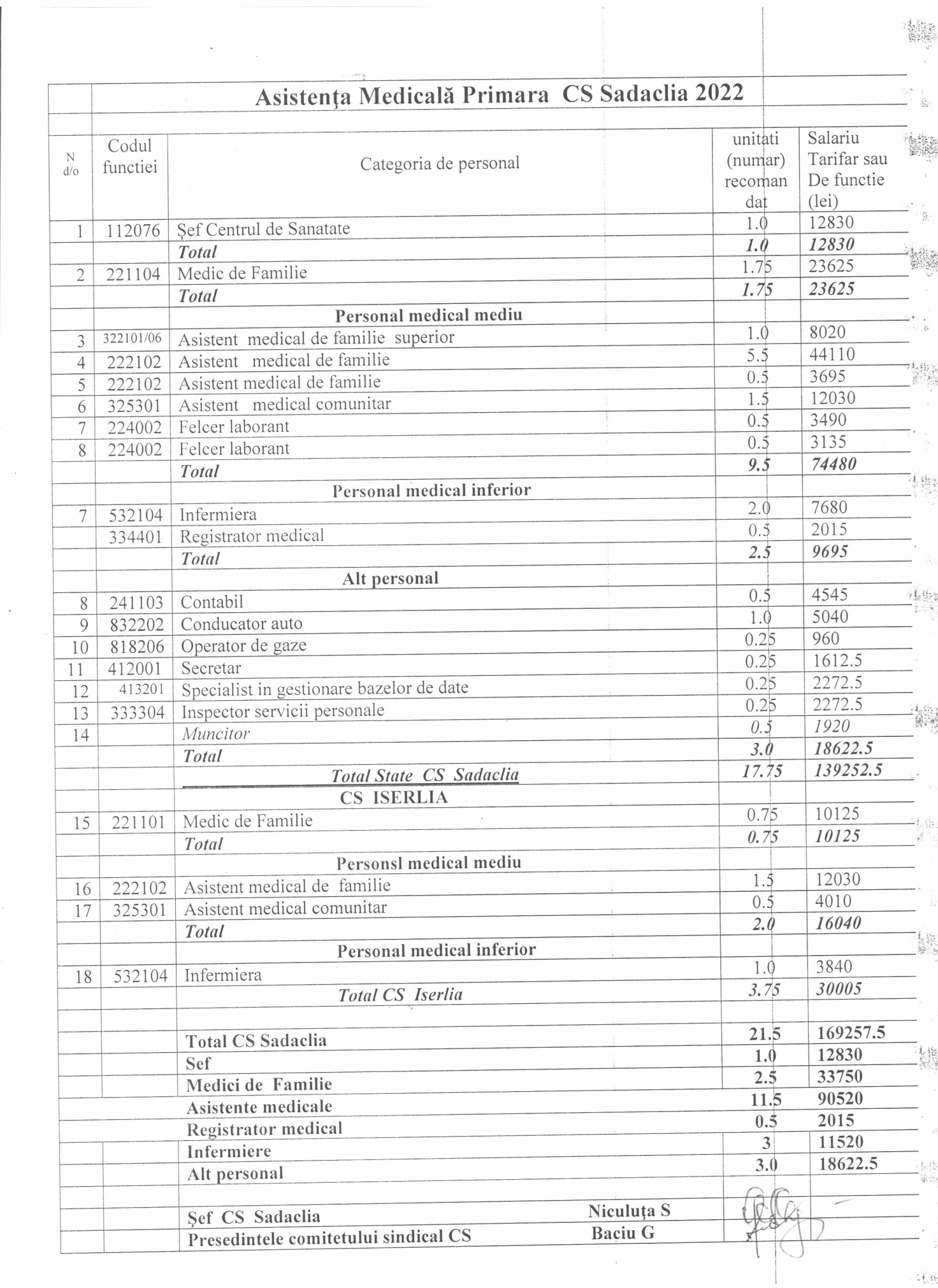 REPUBLICA MOLDOVACONSILIUL RAIONAL  BASARABEASCA              MD-6702, or. Basarabeasca, str. K. Marx, 55tel/fax (297) 2-20-58, (297) 2-20-57  E-mail: consiliul@basarabeasca.mdProiect DECIZIEРЕШЕНИЕa Consiliului Raional Basarabeascadin  04 martie 2022	         nr. 01/10Cu privire la încorporarea, în aprilie-iulie2022, în rândurile Forţelor Armate şi în Serviciul Civil (de alternativă) ale Republicii Moldova, a cetăţenilor  născuţi în anii 1995-2004        În conformitate cu Legea nr. 1245/2002 cu privire la pregătirea cetăţenilor pentru apărarea Patriei(MO nr. 137-138/2002 art. 1054), Legea nr. 156/2007 cu privire la serviciul de alternativă (MO nr. 141-145/2007 art. 591), Regulamentul cu privire la încorporarea cetăţenilor în serviciul militar în termen sau în cel cu termen redus, aprobat prin Hotărârea Guvernului nr. 864/2005 (MO nr. 113-116/2002 art. 937), Regulamentul privind activitatea administrativ-militară, aprobat prin Hotărârea Guvernului Republicii Moldova nr. 77/2001 (MO nr. 14-15/2001 art. 113), precum şi Regulamentul cu privire la expertiza medico-militară în Forţele Armate ale Republicii Moldova, aprobat prin Hotărârea Guvernului Republicii Moldova nr. 897/2003 (MO nr. 167-169/2003 art. 953), în scopul îndeplinirii de către primăriile din raion a sarcinii de încorporare, Consiliul raional BasarabeascaD E C I D E:Se aprobă componenţa Comisiei raionale pentruîncorporarea recruţilor în următoarea componenţă:Preşedintele ComisieiIon Popov               – vicepreşedinte al raionului pe probleme socialeVicepreşedintele ComisieiGheorghe Dones  – maior, şef al Secţiei administrativ-militară BasarabeascaSecretarul Comisiei:Doina Mîţă        – specialist al Secţiei administrativ-militară Membrii Comisiei:Ana Tîşchevici       – preşedintele Comisiei medico-militare a raionuluiBasarabeasca       Alexandru Melnic– şef adjunct interimar al Inspectoratului de Poliţie        Basarabeasca        Nina Trifanov       -- specialist principal al Direcţiei învăţământ generalDublorii componenţei Comisiei:Preşedintele ComisieiVasile Baciu – şef al Secţiei administraţie publicăVicepreşedintele ComisieiGhenadi Sebov   –specialist superior al Secţiei administraţie publicăSecretarul Comisiei        Andrei Trifanov    – specialist al Secţiei administrativ-militară                                                                                    Membrii Comisiei:        Claudia Urdea      – medic-terapeut, preşedintele Comisiei medico-                                        militare a raionului Basarabeasca        Angela Nicolaeva – şef SP al Secţiei securitate publică a IP                                   Ecaterina Pascal  -- şef adjunctal Direcţiei învăţământgeneral 2. Se stabileşte că Comisia îşi va desfăşura activitatea de la 14.03.2022 până      la 29.07.2022.                  Efectivul Secţiei administrativ-militare, în comun cu primarii localităţilor din raion şi cu persoanele responsabile de evidenţa militară, vor verifica starea familială a recruţilor, pentru a evidenţia persoanele care au dreptul de a-şi satisface serviciul militar în termen sau pot beneficia de amânarea termenului de încorporare în serviciul militar în termen.Primarii, în conformitate cu graficul stabilit, vor asigura prezenţa la Comisia   medico-militară a tuturor cetăţenilor născuţi în anii 1995-2004.     Sarcina primăriilor conform resurselor de încorporare este următoarea:Abaclia          – 3Basarabeasca – 4Başcalia        –  3Sadaclia        –  3Iordanovca    –  1Carabetovca  –  2Iserlia            – 1Primarii oraşului, satelor (comunei) răspund personal pentru pregătirea şi îndeplinirea sarcinii de încorporare în FA RM a cetăţenilor în baza resurselor ce stau la evidenţă.Tratamentul în caz de necesitate şi examinarea medicală suplimentară a recruţilor vor fi efectuate de instituţiile medicale raionale până la 29.07.2022.Directorul interimar al IMSP „Spitalul Raional Basarabeasca”  va repartiza, pentru perioada activităţii Comisiei raionale de încorporare, medici-specialişti şi surori medicale, care vor efectua testarea medicală a tinerilor conform graficului elaborat de către Secţia administrativ-militară Basarabeasca, şi va asigura funcţionarea cu stricteţe a laboratorului de analize şi a cabinetelor de radiografie şi cardiografie, va rezerva în perioada încorporării, în scopul tratării staţionare a recruţilor în spitalul raional,  6 paturi.Se aprobă componenţa Comisiei raionale pentru efectuarea testării medicale a recruţilor.Componenţa de bază:Membrii Comisiei:Ana Tîşchevici     -- terapeutStanislav Sandu    -- chirurgValentina Beril     – oftalmolog          Dumitriţa Baciu    – stomatolog          Victor Belous       – neurologGhenadie Bazatin – dermatologGalina Topalo      – otorinolaringolog Ludmila Nichita   – psihiatruDublorii membrilor Comisiei:Claudia Urdea   – terapeutStanislav Sandu -- chirurgValentina Beril  – oftalmologNicolae Tolmaci – stomatologVictor Belous    – neurologAna Tîşchevici  – dermatologGalina Topalo   – otorinolaringolog Natalia Gurin    – psihiatru          Surori medicale – 49. Se stabileşte că medicii şi surorile medicale, încadraţi în activitatea Comisiilor, sunt degrevaţi de atribuţiile de serviciu în perioada 14.03.2022 – 29.07.2022, păstrându-li-se locurile de muncă şi salariile medii lunare.10.Se obligă poliţia municipală ca, în comun cu primăriile din raion, să acorde  Comisiei de recrutare-încorporare tot sprijinul necesar pentru identificarea şi asigurarea prezenţei la examenul medical, a cetăţenilor apţi de serviciul militar în termen.11. Se stabileşte că achitarea plăţilor pentru testarea medicală se va efectua din contul bugetului raional  pe măsura prezentării de către IMSP Spitalul raional a actelor justificative.Preşedintele şedinţeiConsiliului raional Basarabeasca                                          _______________Contrasemnează:Secretarul ConsiliuluiRaional Basarabeasca                                                                Gheorghe LIVIŢCHIREPUBLICA MOLDOVACONSILIUL RAIONAL  BASARABEASCA              MD-6702, or. Basarabeasca, str. K. Marx, 55tel/fax (297) 2-20-58, (297) 2-20-57  E-mail: consiliul@basarabeasca.md_________________________________________________________________________________________________________________	Proiect  DECIZIEРЕШЕНИЕa Consiliului Raional Basarabeascadin 04 martie  2022                                                                                      nr. 01/11Cu privire la alocarea mijloacelor financiare din componenta raionalăAvând în vedere necesitatea efectuării lucrărilor de reparaţie capitală în vederea îmbunătăţirii condiţiilor de activitate şi bazei materiale a unor instituţii de învăţământ din raion, în temeiul Hotărârii Guvernului Republicii Moldova nr.  868/2014privindfinanţarea în bază de cost standard per elev a instituţiilor de învăţământ primar şi secundar general din subordinea autorităţilor publice locale de nivelul al doilea (MO nr. 319-324/2014 art.930), art. 141 alin. (2) al Codului Educației al Republicii Moldova nr. 152/2014 (MO nr. 319-324/2014 art.634), dând curs demersului șefului adjunct al Direcției învățământ general Basarabesca, dna Ecaterina Pascal nr. 11 din 18 februarie 2022 privind propunerile de repartizare a mijloacelor financiare din componenta raională, în conformitate cu art. 46 din Legea nr. 436/2006 privind administraţia publică locală (MO nr. 32-35/2007 art. 116), ţinând cont de avizul comisiilor consultative de specialitate, Consiliul raional Basarabeasca D E C I D E:1. Se aprobă alocarea mijloacelor financiare din componenta raională instituțiilor de învățământ primar și secundar general din raion pentru anul 2022 în sumă de 2313,8 mii lei, după cum urmează:--IP Liceul Teoretic „Alexandr Puşkin” din or. Basarabeasca – 513,8 mii lei, pentru efectuarea lucrărilor de reparaţie a fasadei instituţiei şi a cabinetului de fizică;--IP Gimnaziul „Ivan Bondarev” din or. Basarabeasca – 350,0 mii lei, pentru efectuarea lucrărilor de reparaţie a etajului II al instituţiei;--IP Liceul Teoretic „Mihai Eminescu” din s. Sadaclia – 250,0 mii lei, pentru efectuarea lucrărilor de renovare a pragurilor şi intrării în instituţie;--IP Gimnaziul „Marcu Tarlev” din s. Başcaclia – 450,0 mii lei, pentru efectuarea lucrărilor de reparaţie a sistemei de încălzire a instituţiei şi procurarea cazanului în cazangerie;--IP Liceul Teoretic „Constantin Stere” din s. Abaclia – 200,0 mii lei, pentru finisarea reparaţiei capitale a depozitului pentru păstrarea legumelor şi fructelor;--IP Gimnaziul „Ştefan cel Mare” din s. Carabetovca – 70,0 mii lei, pentru procurarea unui cazanla gaze naturale şi instalarea acestuia în cazangerie;-- IP Liceul Teoretic „Matei Basarab” din or. Basarabeasca – 100,0 mii lei, pentru amenajarea unui teren de joacă şi activităţi sportive pentru elevii din treapta primară;-- IP Liceul Teoretic „Nicolai Gogol” din or. Basarabeasca – 380,0 mii lei, pentru renovarea terenului de baschet şi construcţia trotuarelor aferente acestuia.2. Beneficiarii de alocaţii menţionaţi în prezenta decizie sunt responsabili de utilizarea conform destinaţiei a mijloacelor financiare alocate.3. Direcţia finanţe (dna Maria Muntean) va efectua remanierile în bugetul raional, conform prevederilor prezentei decizii.4. Specialiştii din cadrul Secţiei Economie, Construcţii şi Dezvoltarea teritoriului  vor acorda asistenţa necesară managerilor instituţiilor de învăţământ vizate la verificarea devizelor de cheltuieli şi a documentaţiei de proiect,  volumului lucrărilor efectuate şi a cheltuielilor în construcţie.5. Direcţia învăţământ general (dna Ecaterina Pascal) va monitoriza utilizarea de сătre instituţiile de învăţământ vizate a mijloacelor financiare alocate conform destinaţiei, precum şi termenele de execuţie a lucrărilor de reparaţie, asigurând desfăşurarea la nivel a procesului educaţional.6. Controlul asupra executării prezentei decizii se pune în seama vicepreşedintelui raionului pe probleme sociale, dl Ion Popov.7. Prezenta decizie intră în vigoare la data publicării în Registrul de Stat al Actelor Locale şi urmează a fi adusă la cunoştinţa persoanelor cointeresate, precum şi la cunoştinţă publică prin plasarea pe pagina oficială a Consiliului raional: www.basarabeasca.md.Preşedinte al şedinţeiConsiliului raional Basarabeasca                                         ________________Contrasemnează:Secretarul ConsiliuluiRaional Basarabeasca                                                             Gheorghe LIVIŢCHI                         Coordonat:Şeful adjunct al Direcţiei învăţământ general                               Ecaterina PASCALREPUBLICA MOLDOVACONSILIUL RAIONAL  BASARABEASCA            MD-6702, or. Basarabeasca, str. K. Marx, 55tel/fax (297) 2-20-58, (297) 2-20-57  E-mail: consiliul@basarabeasca.mdProiectDECIZIEРЕШЕНИЕa Consiliului Raional Basarabeascadin 04 martie 2022                                                                                      nr. 01/12Cu privire la modificarea bugetului raional pe anul 2022şi alocarea mijloacelor financiareConsiliul raional Basarabeasca întrunit în ședința sa ordinară din  04  martie 2022;     Examinând în dezbateri:Nota informativă prezentată de către şeful adjunct al Direcţiei finanţe, dna Maria Muntean cu privire la necesitatea efectuării modificărilor în bugetul raional Basarabeasca pentru anul 2022 ca urmare a necesităţii reducerii cheltuielilor şi asigurarea echilibrului bugetar;Demersul managerului IP Liceul Teoretic „Matei Basarab” din or. Basarabeasca nr. 14 din 18 februarie din 2022 prin care se solicită restabilirea mijloacelor financiare nevalorificate în urma vânzării materialelor de construcție deconectate în procesul de realizare a proiectului Sporirea eficienței energetice a IP LT „Matei Basarab”;Demersul managerului IP Gimnaziul „Ivan Bondarev” din or. Basarabeasca nr. 29 din 18 februarie 2022 prin care se solicită restabilirea mijloacelor financiare nevalorificate în urma vânzării fierului uzat;Demrsul directorului Şcolii sportive raionale Basarabeasca nr. 7 din 24 februarie 2022 prin care se solicită alocarea mijloacelor financiare pentru procurarea formei sportive;Adresarea preşedintelui Asociaţiei Obşteşti „Gloria” din s. Abaclia nr. 3/22 din 24 februarie 2022 prin care se solicită suport financiar pentru procurarea a unui set de uniformă sportivă pentru echipa de fotbal;Demersul directorului interimar al IMSP Spitalul raional Basarabeasca, dl Ivan Secov nr. 142 din 18.02.2022 prin care se solicită acordarea suportului financiar pentru schimbarea geamurilor în secția pediatrie. Luarea de cuvânt a preşedintelui raionului, dl Piotr Puşcari cu privire la necesitatea alocării mijloacelor financiare pentru soluționarea unor chestiuni stringente neplanificate în bugetul raional pentru anul 2022 și măsurile propuse de conducerea raionului în vederea reducerii cheltuielilor în bugetul raional pentru acoperirea deficitului bugetar pe anul 2022;Având în vede reprevederile pct.5 si 6 din decizia Consiliului raional Basarabesca nr. 06/05 din 16 decembrie 2021 ,,Cu privire la aprobarea, in lectura a doua, a bugetului raional Basarabeasca pe anul 2022”    În conformitate cu prevederile:art. 61 din Legea finanțelor publice și responsabilități bugetar-fiscale nr. 181/2014, cu modificările ulterioare (MO nr.223-230/08.08.2014 art.519);art. 28 din Legea privind finanțele publice locale nr. 397/2003, cu modificările ulteriuoare (MO nr.248-253/19.02.2003 art.996); art.43 alin. (1) lit. b) și alin. (2), art. 46 alin. (1) din Legea privind administrația publică locală nr. 436/2006, cu modificările ulterioare (MO nr.32-35/09.03.2007 art.116).       Având la bază avizul  pozitiv la proiectul de decizie al Comisiei consultative de specialitate a Consiliului raional pentru economie, buget și finanțe, Consiliul raional BasarabeascaD E C I D E:Se alocă din soldul disponibil de mijloace financiare, constituit la 01.01.2022, în urma executării bugetului raional pe anul 2021, mijloace financiare în sumă de 27,1 mii lei pentru restabilirea unor cheltuieli, inclusiv:IP LT „Matei Basarab” din or. Basarabeasca suma de 20,0 mii lei, pentru procurarea mijloacelor tehnice de instruire în salile de clasă MTI în urma vânzării materialelor de construcție deconectate în procesul de realizare a proiectului Sporirea eficienței energetice a IP LT „Matei Basarab”.IP Gimnaziul „Ivan Bondarev” din or. Basarabeasca suma de 7,1 mii lei pentru procurarea roletelor, pentru întărirea usii a clasei de informatică în urma vânzării fierului uzat.Se alocă din soldul disponibil de mijloace financiare constituit la 01.01.2022 în urma executării bugetului raional pe anul 2021, mijloace financiare în sumă de 35,0 mii lei pentru acordarea ajutoarelor materiale organizațiilor obștești din raion, în baza cererilor adresate Consiliului raional, după cum urmează:Se alocă din soldul disponibil de mijloace financiare constituit la 01.01.2022 în urma executării bugetului raional pe anul 2021 IMSP Spitalul raional Basarabeasca, mijloace financiare în sumă de 50000 lei pentru schimbarea geamurilor în secția pediatrie.  Se alocă Şcolii sportive raionale Basarabeasca mijloace financiare în sumă de 13000 lei în scopul procurării formei sportive (20 complete) pentru echipa de baschet, din mijloacele financiare aprobate în bugetul raional pentru anul 2022 la compartimentul „Activităţi sportive”.Se acceptă procurarea de către Aparatul preşedintelui raionului a unui complet de uniformă sportivă pentru echipa de fotbal FC „Gloria” din s. Abaclia în sumă de 10500 lei, aprobate în bugetul raional pentru anul 2022 la compartimentul „Activităţi sportive”. Se modifică bugetul raional Basarabeasca pe anul 2022 ca urmare a micșorării cheltuielilor în sumă de 2634,9 mii lei la partea de cheltuieli în scopul acoperirii deficitului bugetar.   Decizia Consiliului raional nr. 06/04 din 16 decembrie 2021 „Cu privire la aprobarea în prima lectură, a bugetului raional Basarabeasca pe anul 2022” se modifică după cum urmează:În punctul 1 din prezenta decizie cifra  „75052,2” indicată la partea de cheltuieli se substituie cu cifra „72444,4”, cifra „3838,9” indicată ca deficit bugetar se substituie cu cifra „820,1”.În punctul 2 din prezenta decizie cifra „75052,2” se substituie cu cifra „72444,4”.Decizia Consiliului raional nr. 06/05 din 16 decembrie 2021 „Cu privire la aprobarea în lectura a doua, a bugetului raional Basarabeasca pe anul 2022” se modifică după cum urmează:În punctul 1 din prezenta decizie cifra  „75052,2” indicată la partea de cheltuieli se substituie cu cifrele „72444,4”, cifra „3838,9” indicată ca deficit bugetar se substituie cu cifra „820,1”.Anexa nr. 1 la decizia nominalizată „Sinteza indicatorilor generali și sursele de finanțare a bugetului raional Basarabeasca pe anul 2022” se substituie  și se expune în redacție nouă, conform anexei nr. 1 la  prezenta decizie;Anexa nr. 2 la decizia nominalizată „Componența veniturilor bugetului raional Basarabeasca pe anul 2022” se substituie și se expune în redacție nouă, conform anexei nr. 2 la prezenta decizie;Anexa nr. 3 la decizia nominalizată „Resursele și cheltuielile bugetului raional Basarabeasca conform clasificației funcționale și pe  programe pe anul 2022” se  substituie și se expune în redacție nouă, conform  anexei nr. 3 la  prezenta decizie;Anexa nr. 13 la decizia nominalizată „Efectivul-limită de personal pentru  Consiliul raional și instituțiile bugetare finanțate din bugetul raional pe anul 2022” se substituie și se expune în redacție nouă conform anexei nr.4 la prezenta decizie;Direcția finanțe (dna Maria Muntean) în conformitate cu legislația în vigoare, şi prevederile prezentei decizii, va efectua remanierile respective legate de modificarea bugetului raional, precum şi va asigura precizarea planurilor în vederea alocării mijloacelor financiare indicate în prezenta decizie. Contabilul-șef din cadrul Aparatului președintelui raionului (dna Silvia Niculița), va efectua în conformitate cu prezenta decizie, operațiunile financiare ce se impun conform competențelor ce-i revin.Managerii instituțiilor de învățămînt general din raion IP LT „Matei Basarab” din or. Basarabeasca (dna Elena Gurin) și IP Gimnaziul „Ivan Bondarev” or. Basarabeasca (dna Tatiana Russu) va asigura în partea de referință operațiunile ce țin de executarea pct. 1 din prezenta decizie.Direcția învățământ general Basarabeasca (dna Ecaterina Pascal) va efectua în conformitate cu prezenta decizie, operațiunile financiare ce se impun conform competențelor ce-i revin.Direcția Asistență socială și protecție a familiei (dl Mihail Martinov) va  efectua în conformitate cu prezenta decizie, operațiunile financiare ce se impun conform competențelor ce-i revin.Se stabileşte că modificările în bugetul raional Basarabeasca pentru anul 2022 operate prin prezenta decizie se vor aplica începând cu 01 aprilie 2022. Responsabilitatea executării prezentei decizii se pune în seama presedintelui raionului Basarabeasca, dl Piotr Pușcari.Prezenta decizie intră în vigoare la data publicării în Registrul de Stat al Actelor Locale şi  urmează a fi adusă la cunoştinţa persoanelor cointeresate, precum și la cunoștință publică prin plasarea pe pagina oficială a Consiliului raional: www.basarabeasca.md.Preşedinte al şedinţeiConsiliului Raional Basarabeasca                                                 ________________Contrasemnează:Secretarul ConsiliuluiRaional Basarabeasca                                                                 Gheorghe LIVIŢCHI                         Coordonat:Şeful adjunct al Direcţiei finanţe                                                  Maria MUNTEAN                                                                                                                                   Anexa nr. 1la decizia consiliului raional                                                                                                   nr. 01/12  din  04  martie  2022Indicatorii generali și sursele de finanțare ale bugetului  raional Basarabeasca pe anul 2022Secretarul  Consiliului raional Basarabeasca                                                        Gheorghe LIVIŢCHI Contrasemnează:Şeful adjunct al Direcţiei finanţe                                    Maria MUNTEANAnexa nr. 2la decizia Consiliului raional nr. 01/12 din  04  martie  2022Componența veniturilor bugetuluiraional  Basarabeasca pe anul 2022Secretarul  Consiliului raional Basarabeasca                                                        Gheorghe LIVIŢCHI Contrasemnează:Şeful adjunct al Direcţiei finanţe                                    Maria MUNTEANAnexa nr. 3la decizia Consiliului raional nr. 01/12 din  04  martie  2022Secretarul  Consiliului raional Basarabeasca                                                        Gheorghe LIVIŢCHI Contrasemnează:Şeful adjunct al Direcţiei finanţe                                    Maria MUNTEANAnexa nr. 4la decizia Consiliului raional nr. 01/12 din  04  martie  2022EFECTIVUL- LIMITĂ DE PERSONAL PENTRU CONSILIUL RAIONAL ȘI INSTITUŢIILE BUGETARE FINANŢATE DIN BUGETUL RAIONAL PE ANUL 2022   Secretarul  Consiliului raional Basarabeasca                                                        Gheorghe LIVIŢCHI Contrasemnează:Şeful adjunct al Direcţiei finanţe                                    Maria MUNTEANREPUBLICA MOLDOVACONSILIUL RAIONAL  BASARABEASCA              MD-6702, or. Basarabeasca, str. K. Marx, 55tel/fax (297) 2-20-58, (297) 2-20-57  E-mail: consiliul@basarabeasca.md_________________________________________________________________________________________________________________	Proiect DECIZIEРЕШЕНИЕa Consiliului Raional Basarabeascadin  04 martie 2022                                                                                        nr. 01/13Cu privire la iniţierea lucrărilor de delimitare a unui teren, proprietate publică a raionului BasarabeascaAvând în vedere necesitatea iniţierii lucrărilor de delimitare a unui teren proprietate publică a raionului Basarabeasca, dând curs demersului managerului IP Liceul Teoretic „Alexandr Puşkin” din or. Basarabeasca nr. 415/01-03 din 04.11.2021, ţinând cont de prevederile art. 3 alin. (2) lit. b) din Legea privind administrarea şi deetatizarea proprietăţii publice nr. 121/2007, cu modificările ulterioare (MO nr. 90-93/2007 art.401), art. art. 16, 17 şi 21 din Legea privind delimitarea proprietăţii publice nr. 29/2018, cu modificările ulterioare (MO nr. 142-148/2018 art.279), art. 18 din Legea nr. 100/2017 cu privire la actele normative (MO nr.7-17/2018 art.34), în conformitate cu prevederile Regulamentului privind modul de delimitare a bunurilor imobile proprietate publică, aprobat prin Hotărârea Guvernului nr. 63/2019 (MO nr. 76-85/2019 art. 126), art. 43 alin. (1) lit. c), art. 46 din Legea nr. 436/2006privind administraţia publică locală (MO nr. 32-35/2007 art.116), având la bază decizia Consiliului orăşenesc Basarabeasca nr. 7/9.2 din 27 decembrie 2021 „Cu privire la operarea unor modificări şi completări în decizia Consiliului orăşenesc Basarabeasca nr. 2/8.15 din 20.05.2021”, avizul Comisiei consultative de specialitate a Consiliului raional pentru agricultură, industrie, comerţ şi relaţii funciare, Consiliul raional BasarabeascaD E C I D E:Se iniţiază lucrările de delimitare a terenului proprietate publică a raionuluiBasarabeasca, cu numărul cadastral 1201308201, suprafaţa de 1,0455 ha, modul de folosinţă pentru construcţii, amplasat în raza oraşului Basarabeasca, raionul Basarabeasca, str. Naberejnaia,1 (terenul sub bunurile imobile cu numerele cadastrale 1201308.201.01.001 şi 1201308.201.01.002, inclusiv terenul aferent), conform planului geometric anexat.Se pune în sarcină şefului Serviciului relaţii funciare şi cadastru, dl Gheorghe Casîm, săasigure executarea lucrărilor de delimitare în conformitate cu prevederile legislaţiei şi să elaboreze setul de documente cu prezentare spre aprobare Consiliului raional Basarabeasca.Controlul executării prezentei decizii se atribuie dlui Petru Scutari, vicepreşedinteal raionului pe probleme economice.Prezenta decizie intră în vigoare la data publicării în registrul de Stat al Actelor Locale,se aduce la cunoştinţa persoanelor vizate, precum şi la cunoştinţă publică prin intermediul paginii oficiale a Consiliului raional: www.basarabeasca.md.Preşedintele şedinţei Consiliului Raional Basarabeasca                  ______________Contrasemnează:Secretarul  Consiliului Raional Basarabeasca                        Gheorghe LIVIŢCHIREPUBLICA MOLDOVACONSILIUL RAIONAL  BASARABEASCA              MD-6702, or. Basarabeasca, str. K. Marx, 55tel/fax (297) 2-20-58, (297) 2-20-57  E-mail: consiliul@basarabeasca.mdProiect DECIZIEРЕШЕНИЕa Consiliului Raional Basarabeascadin 04 martie 2022	       nr. 01/14Cu privire la aprobarea Programului de activitate al Consiliului raional Basarabeasca pe trimestrul II al anului 2022     Luând în considerare  prevederile art. 52 al Regulamentului de constituire şi funcţionare al Consiliului raional, aprobat prin decizia nr. 04/02 din 04.09.2015, Consiliul raional BasarabeascaD E C I D E:     Se aprobă Programul de activitate al Consiliului raional Basarabeasca pentru trimestrul II al anului 2022 (Programul se anexează).Preşedintele şedinţei Consiliului Raional Basarabeasca                                                 ______________Contrasemnează:Secretarul  Consiliului Raional Basarabeasca                                                 Gheorghe LIVIŢCHIAnexă la decizia Consiliului raional                                                                                                                                                         nr. 01/14 din  04.03.2022PROGRAMUL DE ACTIVITATEal Consiliului raional Basarabeasca pentrutrimestrul II al anului 2022Secretarul Consiliului raional                                       Gheorghe LiviţchiREPUBLICA MOLDOVACONSILIUL RAIONAL  BASARABEASCA              MD-6702, or. Basarabeasca, str. K. Marx, 55tel/fax (297) 2-20-58, (297) 2-20-57  E-mail: consiliul@basarabeasca.mdProiect DECIZIEРЕШЕНИЕa Consiliului Raional Basarabeascadin 04martie 2022	nr. 01/15Cu privire la modificarea termenului de acţiune a Planului raional anticorupţie        În temeiul art. 62-63 din Legea nr. 100/2017 cu privire la actele normative (MO nr. 7-17/2018 art. 34), art. 43 alin. (2) şi art. 46 alin. (1) din Legea nr. 436/2006 privind administraţia publică locală(MO nr. 32-35/2007 art. 116), având la bază demersul şefului Secţiei administraţie publică, dl Vasile Baciu din 18.02.2022, Consiliul rational Basarabeasca D E C I D E:Planul raional anticorupţie pentru anii 2018-2020, aprobat prin decizia Consiliului raional Basarabeasca nr. 01/03 din 20 martie 2018 se modifică prin extinderea termenului de acţiune pentru perioada anilor 2021-2023 inclusiv. Controlul executării prezentei decizii se pune în seamapreşedintele raionului, dl Piotr Puşcari.Prezenta decizie intră în vigoare la data publicării în Registrul de Stat al Actelor Locale şi urmează a fi adusă la cunoştinţa persoanelor şi instituţiilor cointeresate.      Preşedintele şedinţei Consiliului      Raional Basarabeasca                                                         ______________      Contrasemnează:      Secretarul  Consiliului       Raional Basarabeasca                                                          Gheorghe LIVIŢCHI                                           REPUBLICA MOLDOVA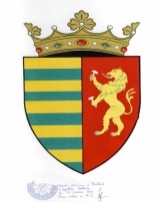 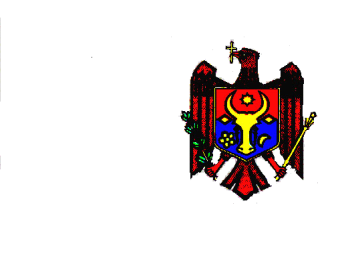 CONSILIUL RAIONAL  BASARABEASCAMD-6702, or. Basarabeasca, str. K. Marx, 55tel/fax (297) 2-20-58, (297) 2-20-57  E-mail:consiliul@basarabeasaca.mdproiect DECIZIEРЕШЕНИЕa Consiliului Raional Basarabeascadin 04 martie 2022                                                                                 nr. 01/16Cu privire la rezultatele controlului financiar în cadrul Consiliului raional BasarabeascaExaminând rezultatele inspectării financiare tematice a Consiliului raional Basarabeasca pentru perioada de activitate 01.01.2017-31.12.2021, expuse în prescripția Inspecției Financiare din subordinea Ministerului Finanțelor al Republicii Moldova nr. 25-09-12/273 din 21 februarie 2022, având la bază avizul Comisiei consultative de specialitate a Consiliului raional pentru economie, buget și finanțe, în temeiul art. 43 șiart. 46 din Legea nr. 436/2006 privind administrația publică locală(MO nr.32-35/2007 art.116), Consiliul raional BasarabeascaD E C I D E:A lua act de rezultatele inspectării financiare tematice a Consiliului rationalBasarabeasca pentru perioada de activitate 01.01.2017-31.12.2021, expuse în prescripția Inspecției Financiare din subordinea Ministerului Finanțelor al Republicii Moldova nr. 25-09-12/273 din 21 februarie 2022. 2. Preşedintele raionului Basarabeasca, dl Piotr Puşcari va asigura elaborarea şi remiterea în termen în adresa Inspecţiei Financiare din subordinea Ministerului Finanțelor al Republicii Moldova a Planului de măsuri privind înlăturarea încălcărilor depistate în urma instectării financiare, asigurând totodată înlăturarea şi neadmiterea acestora pe viitor. 3. Responsabilitatea pentru executarea prezentei decizii se pune în seama preşedintelui raionului Basarabeasca, dl Piotr Puşcari.4. Prezenta decizie urmează a fi adusă la cunoștința Inspecției Financiare dinsubordinea Ministerului Finanțelor al Republicii Moldova, Oficiului Teritorial Hîncești al Cancelariei de Stat, precum și la cunoștință publică prin plasarea pe pagina oficială a Consiliului raional: www.basarabeasca.md.Preşedintele şedinţei Consiliului raional Basarabeasca                                               ________________Contrasemnează:Secretarul  interimar alConsiliului Raional Basarabeasca                                            Gheorghe LIVIŢCHIREPUBLICA MOLDOVACONSILIUL RAIONAL  BASARABEASCA              MD-6702, or. Basarabeasca, str. K. Marx, 55tel/fax (297) 2-20-58, (297) 2-20-57  E-mail: consiliul@basarabeasca.md_________________________________________________________________________________________________________________Proiect DECIZIEРЕШЕНИЕa Consiliului Raional Basarabeascadin 04 martie 2022                                                                                   nr. 01/17Cu privire la aprobarea Regulamentului privind exploatarea, aprobarea numărului-limită al autoturismelor de serviciu şi a parcursului-limită anual pentru un autoturism întru asigurarea îndeplinirii atribuţiilor de serviciu de către subdiviziunile subordinate Consiliului raional 		Având în vedere: 		Nota informativă “Cu privire la aprobarea Regulamentului privind exploatarea, aprobarea numărului-limită al autoturismelor de serviciu şi a parcursului-limită anual pentru un autoturism întru asigurarea îndeplinirii atribuţiilor de serviciu de către subdiviziunile subordonate Consiliului raional”.		În temeiul prevederilor art.43alin.(1) lit.c) din Legeanr.436/2006 privind administraţia publică locală (MO nr. 32-35/2007 art. 116), pct.2 din Hotărârea Guvernului Republicii Moldova nr.1404/2005 privind reglementarea utilizării autoturismelor de serviciu de către autorităţile administraţiei publice, cu modificările și completările ulterioare (MO nr. 5-8/2006 art. 32), Consiliul raional BasarabeascaD E C I D E:Se aprobă Regulamentul privind exploatarea, aprobarea numărului-limită al autoturismelor de serviciu şi a parcursului-limită anual pentru un autoturism întru asigurarea îndeplinirii atribuţiilor de serviciu de către subdiviziunile subordonate Consiliului raional Basarabeasca (se anexează).Anexa nr. 16 la decizia Consiliului raional Basarabeasca nr. 06/05 din 16decembrie 2021 “Cu privire la aprobarea, în lectura a doua, a bugetului raional Basarabeasca pe anul 2022”, se exclude din decizia sus-menţionată de la data de 01 aprilie 2022.Președintele raionului(dl Piotr Puşcari) se desemnează responsabil pentrurealizarea prezentei decizii.Controlul asupra realizării prezentei decizii se pune în sarcina Comisieiconsultative de specialitate a Consiliului raional pentru economie, buget și finanțe (dl Andrei Chircov).Prezenta decizie urmează a fi adusă la cunoștința persoanelor vizate, precum șila cunoștință publică prin afişarea pe pagina oficială a Consiliului raional: www:basarabeasca.md. Preşedintele şedinţei Consiliului raional Basarabeasca         _________________Contrasemnează:Secretarul Consiliului raional Basarabeasca                 Gheorghe LIVIŢCHIAnexăla decizia Consiliului  raional nr. 01/17 din 04.03.2022REGULAMENTprivind exploatarea, aprobarea numărului-limită al autoturismelor de serviciu şi al parcursului-limită anual pentru un autoturism întru asigurarea îndeplinirii atribuţiilor de serviciu de către subdiviziunile subordinateConsiliului raional BasarabeascaI. Dispoziţii generale1.Prezentul Regulament este elaborat în temeiul prevederilor art.43 al Legiinr.436/2006privind administraţia publică locală, pct.2 al Hotărârii Guvernului nr.1404/2005 privind reglementarea utilizării autoturismelor de serviciu de către autorităţile administraţiei publice. Scopul urmărit la elaborarea prezentului regulament constă în stabilirea numărul necesar al autoturismelor de serviciu din cadrul subdiviziunilor Consiliului raional Basarabeasca, precum și stabilirea parcursului-limită anual pentru ele întru optimizarea cheltuielilor bugetare prevăzute la acest compartiment. 2. Autoturismele de serviciu reprezintă active proprietate publică privată a raionului și sunt gestionate de subdiviziunile subordonate Consiliului raional Basarabeasca (Aparatul președintelui raionului, direcțiile, secțiile, serviciile, etc.).3. Cheltuielile privind gestionarea și întreținerea autoturismelor de serviciu sunt suportate de subdiviziunile respective în limita alocațiilor prevăzute de bugetul aprobat/rectificat.II. Personalul de deservire4. Conducerea autoturismelor din dotare se efectuază  de către conducători auto angajaţi în acest scop și/sau după caz de personalul de conducere a subdiviziunilor consiliului raional care dețin acte permisive în acest domeniu.5. Primirea şi predarea autovehiculului pentru exploatare către conducătorii auto și invers se va face conform actului de predare-primire în strictă conformitate cu legislaţia Republicii Moldova.6. Periodic, conform prevederilor legale, conducătorii auto vor fi testaţi psihologic şi medical, în scopul determinării dexterităţii acestora de conducere a autoturismelor de serviciu pe drumurile locale, naţionale şi internaţionale.III. Organizarea deplasării cu autoturismele de serviciu7. Conducătorii auto sunt obligați să menţină autovehiculele din dotare în stare tehnică şi estetică corespunzătoare. Orice defecţiune la unul din sistemele esenţiale care poate afecta siguranţa circulaţiei rutiere așa ca dispozitivul de direcţie, frâna, luminile de semnalizare, etc. se va aduce la cunoştiinţa conducătorului subdiviziunii pentru luarea măsurilor urgente de remediere a defecţiunilor sesizate.8. Plecarea în deplasare se va face numai după constatarea îndeplinirii tuturor condiţiilor privind starea tehnică, estetică, existenţa tuturor actelor necesare efectuării deplasării (certificat înmatriculare, poliţa de asigurare a răspunderii civile, procură pentru delegarea autoturismului, foaia de parcurs, etc.), existenţa dotărilor necesare la bordul autoturismului (trusa sanitară, semn de avarie (triunghi) reflectorizant, stingător auto, roata de rezervă, trusa scule, etc.).9. Plecarea în deplasare, cu delegarea autoturismelor de serviciu, se va face numai cu autorizarea Președintelui raionului sau conducătorului subdiviziunii respective.IV. Evidenţa primară în cadrul utilizării autoturismelor de serviciu10. Documentul de bază privind evidenţierea modului de utilizare a autovehiculelor de serviciu este foaia de parcurs. Foaia de parcurs se eliberează de regulă zilnic, pentru o singură zi de lucru (schimb) sau, după necesitate, pe o perioadă mai îndelungată şi se predă semnată şi completată la toate rubricile.11. Nu se va elibera altă foaie de parcurs până când conducătorul auto nu o va preda pe cea precedentă completată şi vizată.12. Completarea foilor de parcurs se va face cu maximă atenţie pentru a nu exista ştersături, modificări, etc. Se vor completa următoarele rubrici: data emiterii, numărul de înmatriculare, numele şi prenumele conducătorului autoturismului de serviciu, traseul, locul de parcare, punctul de alimentare cu carburanţi şi tipul carburantului, locul plecării sau sosirii, ora, min., parcursul în kilometri.13. Pentru autoturismele care sunt dotate cu bord electronic se va face zilnic citirea kilometrajului la începutul zilei de lucru şi la sfârşitul zilei de lucru, menţionându-se acest lucru în foaia de parcurs la rubricile respective.14. Fiecare cursă executată va fi confirmată prin semnătură de beneficiarul cursei, care prin aceasta îşi însuşeşte corectitudinea datelor înscrise.15. Alimentarea autoturismelor cu carburanţi se va face cu aprobare scrisă şi vizată în cadrul foii de parcurs de către conducătorul subdiviziunii. Fiecare cantitate alimentată va fi trecută la evidenţă, iar încadrarea autoturismelor în cantitatea limită de carburant aprobată se va urmări cu stricteţe.16. Înlocuirea pieselor şi subansamblelor defecte se va face în baza unui proces-verbal de constatare tehnică în care se vor menţiona piesele defecte, precum şi cauza defecţiunii (uzura, accident, defect de fabricaţie sau material etc.).V. Dosarul autovehiculului      Dosarul serveşte drept document de evidenţă a folosirii, întreţinerii, reparării şi păstrării mijlocului de transport de la introducerea în serviciu până la radierea din evidenţa contabilă.       Autovehiculele care, după folosire, şi-au pierdut caracteristicile tehnice necesare funcţionării în siguranţă (uzate fizic şi moral) amortizate integral sau nu, pot fi scoase din funcţiune, cu respectarea dispoziţiilor legale.VI. Asigurarea numărului-limită al autoturismelor de serviciu şi a                                                                                   parcursului-limită anual pentru un autoturism	Numărul-limită al autoturismelor de serviciu pe subdiviziunile consiliului raional şi a parcursului-limită anual pentru un autoturism este reflectat în tabela de mai jos:Secretarul Consiliului raional Basarabeasca                                   Gheorghe LIVIŢCHIREPUBLICA MOLDOVA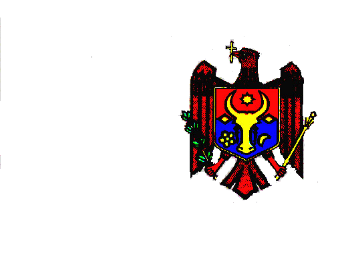 CONSILIUL RAIONAL  BASARABEASCA              MD-6702, or. Basarabeasca, str. K. Marx, 55tel/fax (297) 2-20-58, (297) 2-20-57  E-mail: bascon@mail.ru_________________________________________________________________________________________________________________	Proiect DECIZIEРЕШЕНИЕa Consiliului Raional Basarabeascadin  04 martie  2022                                                                                   nr.01/18Cu privire la aprobarea Regulamentului privindstabilirea numărului abonamentelor de telefoane de serviciu, faxuri, telefoane mobile pentru angajații subdiviziunilor Consiliului raional Basarabeasca    În scopul asigurării angajaților subdiviziunilor Consiliului raional Basarabeasca cu telefoane/faxuri și linie mobilă, precum și reducerii cheltuielilor pentru plata serviciilor aferente și convorbirile telefonice de serviciu, în temeiul Hotărârii Guvernului nr. 1362 din 22.12.2005 cu privire la aprobarea Normativelor  vizând numărul abonamentelor de telefoane de serviciu, faxuri, telefoane mobile pentru angajații autorităților administrației publice, versiune în vigoare din 01.06.2018 în baza modificărilor operate prin Hotărârea Guvernului nr. 502/2018 (MO nr.176-180/01.06.18 art.553), în conformitate cu art. 43 alin. (2) şi art. 46 din Legea nr. 436/2006 privind administraţia public locală (MO nr.32-35/2007 art.116), Consiliul raional Basarabeasca, D E C I D E:1. Se aprobă Regulamentul privind stabilirea numărului abonamentelor de  telefoane de serviciu, faxuri, telefoane mobile pentru angajații subdiviziunilor Consiliului raional Basarabeasca, conform anexei.2. Executarea prezentei decizii se pune în seama conducătorilor și contabililor-șefi din cadrul subdiviziunilor structurale ale Consiliului raional.3. Sursele financiare pentru executarea prezentei decizii vor fi asigurate din bugetul raional.4. Controlul executării prezentei decizii se atribuie dlui Piotr Pușcari, preşedinte al raionului.5. Prezenta decizie  intră în vigoare la data publicării în Registrul de Stat al Actelor Locale, urmează a fi adusă la cunoştinţa persoanelor cointeresate, precum şi la cunoştinţă publică prin plasarea pe pagina oficială a Consiliului raional: www.basarabeasca.md.Preşedintele şedinţei Consiliului raional                       __________Contrasemnează: Secretarul Consiliului raional                                     Gheorghe LIVIŢCHIAnexăla decizia Consiliului raional nr. 01/18    din 04.03. 2022REGULAMENTprivind stabilirea numărului abonamentelor de  telefoane de serviciu,faxuri, telefoane mobile pentru angajații subdiviziunilorConsiliului raional Basarabeasca1. Prezentul Regulament este elaborat în temeiul Legii nr. 436 din 28 decembrie 2006, privind administraţia publică locală, cu modificările şi completările ulterioare, Legii 397 din 16 octombrie 2003 privind finanţele publice locale, cu modificările şi completările ulterioare, Hotărîrii Guvernului nr. 1362 din 22 decembrie 2005 cu privire la aprobarea Normativelor vizînd numărul abonamentelor de telefoane de serviciu, faxuri, telefoane mobile pentru colaboratorii autorităţilor administraţiei publice (cu excepţia legăturii telefonice guvernamentale), avînd ca scop asigurarea angajaților subdiviziunilor Consiliului raional Basarabeasca cu telefoane de serviciu şi reducerea cheltuielilor pentru plata serviciilor aferente.2. Regulamentul stabileşte normativele privind numărul abonamentelor de telefoane de serviciu, faxuri, telefoane mobile utilizate de către Aparatul Preşedintelui și subdiviziunile Consiliului raional întru asigurarea îndeplinirii atribuţiilor de serviciu(anexă la regulament).3. Persoanele de demnitate publică, funcţionarii publici de conducere şi execuţie, alte categorii de angajaţi vor fi asiguraţi cu telefoane de serviciu, în limita alocaţiilor aprobate pentru întreţinerea acestor servicii.II. Utilizarea telefoanelor de serviciu 4. Prezentul Regulament reglementează utilizarea, în scopuri de serviciu, a telefoanelor de serviciu, faxurilor, telefoanelor mobile, de către angajaţii Aparatului Preşedintelui, subdiviziunile Consiliului raional. 5. Convorbirile telefonice se vor efectua, de angajaţii Aparatului Preşedintelui, subdiviziunile Consiliului raional în limita cheltuielilor lunare, aprobate pentru un număr de telefon fix sau mobil. 6. Se interzice, angajaţilor din Aparatului Preşedintelui, subdiviziunile Consiliului raional utilizarea telefoanelor de serviciu în scopuri personale. 7. In cazul utilizării telefonului de serviciu în scopuri personale, cheltuielile înregistrate, urmează a fi suportate de către persoana care a utilizat neadecvat, contrar prevederilor prezentului regulament telefonul de serviciu.Secretarul Consiliului raional                                     Gheorghe LIVIŢCHI                                                                                                                                                      Anexăla Regulamentul privind stabilirea număruluiabonamentelor de  telefoane de serviciu, faxuri, telefoane mobile pentru angajații subdiviziunilor Consiliului raional Basarabeasca                                                                    Normativevizând numărul abonamentelor telefoanelor de serviciu,faxuri, telefoane mobile pentru angajații subdiviziunilorstructurale ale Consiliului raional BasarabeascaPrezentele Normative reglementează numărul abonamentelor de telefoane, faxuri, telefoane mobile pentru utilizare în exercitarea atribuțiilor de serviciu de către angajații subdiviziunilor Consiliului raional Basarabeasca.Se stabilesc următoarele normative de asigurare cu mijloace de legătură telefonică:1. Aparatul preşedintelui raionuluiPreședinte al raionului:- telefon fix, 2 numere (linie), cu limita anuală de 1200 leiVicepreședinte al raionului pe probleme economice:- telefon fix (1 fax), 1 număr (linie), cu limita anuală de 600 leiVicepreședinte al raionului pe probleme sociale:- telefon fix, 1 număr (linie), cu limita anuală de 600 leiSecretar al Consiliului raional:- telefon fix, 1 număr (linie), cu limita anuală de 1000 leiSecția administrație publică:- telefon fix (1fax), 3 numere (linii), cu limita anuală de 2400 leiSubdiviziunea juridică:- telefon fix, 1 număr (linie), cu limita anuală de 600 leiSubdiviziunea resurse umane:- telefon fix, 1 număr (linie), cu limita anuală de 600 leiContabilitatea:- telefon fix (1fax),  1 număr (linii), cu limita anuală de 1000 leiServiciul arhivă:- telefon fix (1fax), 1 număr (linie), cu limita anuală de 2200 leiArhitect-șef:- telefon fix, 1 număr (linie), cu limita anuală de 1000 leiAnticamera: - telefon fix (1fax), 1 număr (linie), cu limita anuală de 2600 lei2. Serviciul agricultură, relații funciare și cadastru:- telefon fix (1fax), 2 numere (linie), cu limita anuală de 2000 lei3. Secția Economie, Construcții  și dezvoltarea teritoriului:- telefon fix (1fax), 2 numere (linii), cu limita anuală de 3500 lei4. Secția cultură:- telefon fix (1 fax), 1 număr (linii), cu limita anuală de 2000 lei5. Direcția finanțe:- telefon fix (1fax), 4 numere (linii), cu limita anuală de 10000 lei6. Direcția asistență socială și protecția familiei:- telefon fix (1fax), 15 numere (linii), cu limita anuală de 13200 lei- telefon mobil, 16 numere, cu limita anuală de 9600 lei7. Direcția învățământ general Basarabeasca:- telefon fix (3fax), 7 numere (linii), cu limita anuală de 2100 lei- telefon mobil, 17 numere, cu limita anuală de 24000 lei8. Şcoala de arte:- telefon fix, 1 număr (linii), cu limita anuală de 2000 lei9. Serviciul de deservire a clădirilor:- telefon fix, 2 numere (linii), cu limita anuală de 1200 lei10. Secția administrativ militară:- telefon fix (1fax), 2 numere (linii), cu limita anuală de 3600 leiSecretarul Consiliului raional                                                 Gheorghe LIVIŢCHIContrasemnează:Contabilul-şef din cadrul Aparatului preşedintelui raionului                _____________   Silvia NiculiţaŞeful interimar al Direcţiei asistenţă socială şi protective a familiei                       _____________   Mihail MartînovŞeful adjunct al Direcţiei finanţe                    _____________   MariaMunteanŞeful adjunct al Direcţiei general învăţământ  _____________   Ecaterina PascalDenumireaNumărul de unităţiDenumireaNumărul de unităţiAparatul preşedintelui raionului20Secţia Economie, Construcţii şi Dezvoltarea teritoriului4Secția cultură4Serviciul agricultură, relaţii funciare şi cadastru3Direcţia finanţe  Basarabeasca10Direcţia învăţământ general Basarabeasca16Direcţia  asistenţă  socială şi  protecţie a  familiei Basarabeasca7T O T A L :64,0Denumirea funcţiilor şi subdiviziunilorDenumirea funcţiilor şi subdiviziunilorCategoria funcţiei publice/postuluiNumărul funcţiei publice/postuluiNumărul funcţiei publice/postuluiAparatul preşedintelui raionuluiAparatul preşedintelui raionuluiAparatul preşedintelui raionuluiAparatul preşedintelui raionuluiAparatul preşedintelui raionuluiPreşedinte al raionuluiPreşedinte al raionuluifdp11Vicepreşedinte al raionuluiVicepreşedinte al raionuluifdp22Secretar al consiliului raionalSecretar al consiliului raionalfpc11Arhitect-şefArhitect-şeffpe11Specialist principal Specialist principal fpe33Audit internAudit internfpe11Contabil-şefContabil-şeffpe11Secretar administrativ superiorSecretar administrativ superiorpdtafap11Secretar-stenografSecretar-stenografpdtafap11ŞoferŞoferpa22Secţia administraţie publicăŞef  secţieŞef  secţiefpc11Specialist principal Specialist principal fpe11Specialist superiorSpecialist superiorfpe11SpecialistSpecialistfpe11Total  secţie 4Serviciul arhivăŞef serviciuŞef serviciufpc11SpecialistSpecialistfpe11Total  serviciu 2Total  Aparatul preşedintelui raionului - 20Total  Aparatul preşedintelui raionului - 20Subdiviziunile Consiliului raionalSecţia economie, construcţii şi dezvoltarea teritoriuluiSubdiviziunile Consiliului raionalSecţia economie, construcţii şi dezvoltarea teritoriuluiSubdiviziunile Consiliului raionalSecţia economie, construcţii şi dezvoltarea teritoriuluiSubdiviziunile Consiliului raionalSecţia economie, construcţii şi dezvoltarea teritoriuluiSubdiviziunile Consiliului raionalSecţia economie, construcţii şi dezvoltarea teritoriuluiŞef secţieŞef secţiefpcfpc1Specialist principalSpecialist principalfpefpe2Specialist superiorSpecialist superiorfpefpe1Total  secție - 4Total  secție - 4Secţia culturăSecţia culturăSecţia culturăSecţia culturăSecţia culturăŞef secţieŞef secţiefpcfpc1Specialist principalSpecialist principalfpefpe2Specialist Specialist fpefpe1Total  secţie - 4Total  secţie - 4Total  secţie - 4Total  secţie - 4Total  secţie - 4Serviciul agricultură, relaţii funcire şi cadastru  Serviciul agricultură, relaţii funcire şi cadastru  Serviciul agricultură, relaţii funcire şi cadastru  Serviciul agricultură, relaţii funcire şi cadastru  Serviciul agricultură, relaţii funcire şi cadastru  Şef serviciuŞef serviciufpcfpc1Specialist principalSpecialist principalfpefpe1Specialist superiorSpecialist superiorfpefpe1Total  secţie - 3Total  secţie - 3Total  secţie - 3Total  secţie - 3Asistenţa Medicală Specializată de AmbulatorAsistenţa Medicală Specializată de AmbulatorAsistenţa Medicală Specializată de AmbulatorAsistenţa Medicală Specializată de AmbulatorAsistenţa Medicală Specializată de AmbulatorAsistenţa Medicală Specializată de AmbulatorAsistenţa Medicală Specializată de AmbulatorAsistenţa Medicală Specializată de AmbulatorAsistenţa Medicală Specializată de AmbulatorAsistenţa Medicală Specializată de AmbulatorAsistenţa Medicală Specializată de AmbulatorAsistenţa Medicală Specializată de AmbulatorAsistenţa Medicală Specializată de AmbulatorAsistenţa Medicală Specializată de AmbulatorAsistenţa Medicală Specializată de AmbulatorAsistenţa Medicală Specializată de AmbulatorAsistenţa Medicală Specializată de AmbulatorMedici specialişti de profilMedici specialişti de profilMedici specialişti de profilMedici specialişti de profilMedici specialişti de profilMedici specialişti de profilMedici specialişti de profilMedici specialişti de profilMedici specialişti de profilMedici specialişti de profilMedici specialişti de profilN    d/oN    d/oN    d/oN    d/oN    d/oCodul funcţieCodul funcţieCodul funcţieCodul funcţieCategoria de personalCategoria de personalunitati (numar) recomandatunitati (numar) recomandatunitati (numar) recomandatSalariu de functieSalariu de functieN    d/oN    d/oN    d/oN    d/oN    d/oCodul funcţieCodul funcţieCodul funcţieCodul funcţiePopulatie pe raion  15889   persoane Populatie pe raion  15889   persoane unitati (numar) recomandatunitati (numar) recomandatunitati (numar) recomandatSalariu de functieSalariu de functieN    d/oN    d/oN    d/oN    d/oN    d/oCodul funcţieCodul funcţieCodul funcţieCodul funcţieInclusiv  asigurat– 11361. copii- 4528  Inclusiv  asigurat– 11361. copii- 4528  unitati (numar) recomandatunitati (numar) recomandatunitati (numar) recomandatSalariu de functieSalariu de functie11111134208134208134208134208Şef secţie consultativăŞef secţie consultativă0,250,250,252580258022222221201221201221201221201Medic chirurg/ travmotologMedic chirurg/ travmotolog1,001,001,009710971033333221201221201221201221201Medic obstetrician ginecologMedic obstetrician ginecolog0,250,250,252580258044444221201221201221201221201Medic otorinolaringologMedic otorinolaringolog1,001,001,00103201032055555221201221201221201221201Medic oftalmolog Medic oftalmolog 0,750,750,757740774066666221201221201221201221201Medic neurologMedic neurolog0,750,750,757740774077777221201221201221201221201Medic imagist radiologMedic imagist radiolog0,500,500,505160516088888221201221201221201221201Medic oncolog Medic oncolog 0,250,250,252580258099999221201221201221201221201Medic dermatovenerolog Medic dermatovenerolog 0,500,500,50516051601010101010221201221201221201221201Medic endocrinologMedic endocrinolog0,500,500,50457545751111111111221201221201221201221201Medic narcolog Medic narcolog 0,750,750,75990099001212121212221201221201221201221201Medic ftiziopulmonologMedic ftiziopulmonolog0,750,750,7512375123751313131313221201221201221201221201Medic terapeut pentru adolescenţiMedic terapeut pentru adolescenţi0,250,250,25258025801414141414221201221201221201221201Medic infecţionistMedic infecţionist1,001,001,0010320103201515151515221201221201221201221201Medic imagist-sonografistMedic imagist-sonografist0,250,250,2525802580Total:Total:8,758,758,759590095900                                                            Personal medical mediu                                                            Personal medical mediu                                                            Personal medical mediu                                                            Personal medical mediu                                                            Personal medical mediu                                                            Personal medical mediu                                                            Personal medical mediu                                                            Personal medical mediu                                                            Personal medical mediu                                                            Personal medical mediu                                                            Personal medical mediu                                                            Personal medical mediu                                                            Personal medical mediu                                                            Personal medical mediu                                                            Personal medical mediu                                                            Personal medical mediuNr. d/oNr. d/oNr. d/oNr. d/oCategoria de personalCategoria de personal11111222101222101222101222101Asistentă medicală superioarăAsistentă medicală superioară0,250,250,251745174522222322101322101322101322101Asistent a medicului chirurgAsistent a medicului chirurg1,001,001,006980698033333322101322101322101322101Asistent a medicului obstetrician ginecologAsistent a medicului obstetrician ginecolog0,500,500,503135313544444322101322101322101322101Asistent a medicului otolaringologAsistent a medicului otolaringolog1,001,001,006270627055555322101322101322101322101Asistent a medicului oftalmologAsistent a medicului oftalmolog0,750,750,755235523566666322101322101322101322101Asistent a medicului neurologAsistent a medicului neurolog0,750,750,755235523577777322101322101322101322101Asistent a medicului oncologAsistent a medicului oncolog0,250,250,251745174588888322101322101322101322101Asistent a medicului dermatovenerologAsistent a medicului dermatovenerolog0,500,500,503490349099999322101322101322101322101Asistent a medicului endocrinologAsistent a medicului endocrinolog0,500,500,50349034901010101010322101322101322101322101Asistent medicului narcologAsistent medicului narcolog0,500,500,50402540251111111111322101322101322101322101Asistent a medicului ftiziopulmonologAsistent a medicului ftiziopulmonolog0,750,750,757537,57537,51212121212322101322101322101322101Asistent a medicului terapeut pentru adolescenţiAsistent a medicului terapeut pentru adolescenţi0,250,250,25174517451313131313322101322101322101322101Asistent a medicului infecţionist Asistent a medicului infecţionist 1,001,001,00698069801414141414321101321101321101321101Laborant  imajist-radiologLaborant  imajist-radiolog0,500,500,5034903490Total:Total:8,508,508,5061102,561102,5                                         Alt personal medical mediu                                         Alt personal medical mediu                                         Alt personal medical mediu                                         Alt personal medical mediu                                         Alt personal medical mediu                                         Alt personal medical mediu                                         Alt personal medical mediu                                         Alt personal medical mediu                                         Alt personal medical mediu                                         Alt personal medical mediu                                         Alt personal medical mediu                                         Alt personal medical mediu                                         Alt personal medical mediu                                         Alt personal medical mediu                                         Alt personal medical mediu                                         Alt personal medical mediu11111325501325501325501325501Asistent medical de masaj Asistent medical de masaj 0,50,50,53490349022222222110222110222110222110Asistent medical de diagnostică funcționalăAsistent medical de diagnostică funcțională0,250,250,251745174533333322101322101322101322101Asistent medical a Comisiei Medicale ConsultativeAsistent medical a Comisiei Medicale Consultative0,50,50,53490349044444322101322101322101322101Asistent medical de proceduriAsistent medical de proceduri0,250,250,2517451745Total: Total: 1,51,51,51047010470Personal medical inferiorPersonal medical inferiorPersonal medical inferiorPersonal medical inferiorPersonal medical inferiorPersonal medical inferiorPersonal medical inferiorPersonal medical inferiorPersonal medical inferiorPersonal medical inferiorPersonal medical inferiorPersonal medical inferiorPersonal medical inferiorPersonal medical inferiorPersonal medical inferiorPersonal medical inferiorNr. d/oNr. d/oNr. d/oNr. d/oNr. d/oCategoria de personalCategoria de personal1111515116515116515116515116515116Soră- econoamaSoră- econoama0,250,250,251007,51007,52222532104532104532104532104532104Infermieră Infermieră 1,001,001,00384038403333532104532104532104532104532104Infermiera Infermiera 1,001,001,00384038404444532104532104532104532104532104Infermiera Infermiera 1,001,001,00384038405555532104532104532104532104532104Infermiera de radiologicInfermiera de radiologic0,500,500,50192019206666532104532104532104532104532104Infermiera Infermiera 0,500,500,5019201920Total: Total: 4,254,254,2516367,516367,5Serviciul de laboratorServiciul de laboratorServiciul de laboratorServiciul de laboratorServiciul de laboratorServiciul de laboratorServiciul de laboratorServiciul de laboratorServiciul de laboratorServiciul de laboratorServiciul de laboratorServiciul de laboratorServiciul de laboratorServiciul de laboratorServiciul de laboratorServiciul de laborator1111226906226906226906226906226906Laborant Laborant 0,750,750,75523552352222226906226906226906226906226906Laborant B.C.Laborant B.C.0,250,250,25228522853333226906226906226906226906226906Infermiera de laboratorInfermiera de laborator0,500,500,5019201920Total:Total:1,501,501,5094409440                                 Personal spitalicesc, tehnic şi de gospodărie                                 Personal spitalicesc, tehnic şi de gospodărie                                 Personal spitalicesc, tehnic şi de gospodărie                                 Personal spitalicesc, tehnic şi de gospodărie                                 Personal spitalicesc, tehnic şi de gospodărie                                 Personal spitalicesc, tehnic şi de gospodărie                                 Personal spitalicesc, tehnic şi de gospodărie                                 Personal spitalicesc, tehnic şi de gospodărie                                 Personal spitalicesc, tehnic şi de gospodărie                                 Personal spitalicesc, tehnic şi de gospodărie                                 Personal spitalicesc, tehnic şi de gospodărie                                 Personal spitalicesc, tehnic şi de gospodărie                                 Personal spitalicesc, tehnic şi de gospodărie                                 Personal spitalicesc, tehnic şi de gospodărie                                 Personal spitalicesc, tehnic şi de gospodărie                                 Personal spitalicesc, tehnic şi de gospodărieCategoria de personalCategoria de personal111834305834305834305834305834305834305Liftier Liftier 0,250,250,25960960222334401334401334401334401334401334401Registrator medicalRegistrator medical0,750,750,753022,53022,5333962907962907962907962907962907962907Paznic Paznic 2,502,502,5096009600444241103241103241103241103241103241103ContabilContabil0,500,500,5045454545Total: Total: 4,004,004,0018127,518127,5TOTAL STATETOTAL STATETOTAL STATETOTAL STATETOTAL STATETOTAL STATETOTAL STATETOTAL STATETOTAL STATETOTAL STATETOTAL STATETOTAL STATETOTAL STATE                                Asistenţa Medicală Specializată de Ambulator                                Asistenţa Medicală Specializată de Ambulator                                Asistenţa Medicală Specializată de Ambulator                                Asistenţa Medicală Specializată de Ambulator                                Asistenţa Medicală Specializată de Ambulator                                Asistenţa Medicală Specializată de Ambulator                                Asistenţa Medicală Specializată de Ambulator                                Asistenţa Medicală Specializată de Ambulator                                Asistenţa Medicală Specializată de Ambulator                                Asistenţa Medicală Specializată de Ambulator                                Asistenţa Medicală Specializată de Ambulator                                Asistenţa Medicală Specializată de Ambulator                                Asistenţa Medicală Specializată de AmbulatorCategoria de personalCategoria de personalMedici Medici 8,758,758,759590095900Personal mediuPersonal mediu11,0011,0011,0079092,579092,5Personal inferiorPersonal inferior4,754,754,7518287,518287,5Alt personalAlt personal4,004,004,0018127,518127,5TOTALTOTAL28,5028,5028,50211407,5211407,5Asistența Medicală Spitalicească-72 paturiAsistența Medicală Spitalicească-72 paturiAsistența Medicală Spitalicească-72 paturiAsistența Medicală Spitalicească-72 paturiAsistența Medicală Spitalicească-72 paturiAsistența Medicală Spitalicească-72 paturiAsistența Medicală Spitalicească-72 paturiAsistența Medicală Spitalicească-72 paturiAsistența Medicală Spitalicească-72 paturiAsistența Medicală Spitalicească-72 paturiAsistența Medicală Spitalicească-72 paturiAsistența Medicală Spitalicească-72 paturiAsistența Medicală Spitalicească-72 paturiAsistența Medicală Spitalicească-72 paturiAsistența Medicală Spitalicească-72 paturiAsistența Medicală Spitalicească-72 paturiSecţia de terapie –20 paturiSecţia de terapie –20 paturiSecţia de terapie –20 paturiSecţia de terapie –20 paturiSecţia de terapie –20 paturiSecţia de terapie –20 paturiSecţia de terapie –20 paturiSecţia de terapie –20 paturiSecţia de terapie –20 paturiSecţia de terapie –20 paturiSecţia de terapie –20 paturiSecţia de terapie –20 paturiSecţia de terapie –20 paturiSecţia de terapie –20 paturiCategoria de personalCategoria de personalCategoria de personalCategoria de personal11134208134208134208134208134208134208134208 Medic terapeut ordinator Medic terapeut ordinator0,500,500,505160516022221201221201221201221201221201221201221201Medic specialistMedic specialist0,250,250,252580258033221201221201221201221201221201221201221201Medic de urgentă(domiciliul)Medic de urgentă(domiciliul)2,002,002,002064020640TotalTotal2,752,752,75283802838011222101222101222101222101222101222101222101Asistent medical superiorAsistent medical superior1,251,251,258725872522322101322101322101322101322101322101322101Asistent medical pe turăAsistent medical pe tură5,005,005,003419034190Total Total 6,256,256,25429154291511515116515116515116515116515116515116515116Soră econoamaSoră econoama1,001,001,004030403022532104532104532104532104532104532104532104Infermieră de salon  pe turăInfermieră de salon  pe tură5,005,005,00192001920033524601524601524601524601524601524601524601Infermieră bufetierăInfermieră bufetieră0,500,500,5019201920Total Total 6,506,506,502515025150TOTAL  TerapiaTOTAL  Terapia15,5015,5015,509644596445Secţia de ingrijiri cronice –41 paturiSecţia de ingrijiri cronice –41 paturiSecţia de ingrijiri cronice –41 paturiSecţia de ingrijiri cronice –41 paturiSecţia de ingrijiri cronice –41 paturiSecţia de ingrijiri cronice –41 paturiSecţia de ingrijiri cronice –41 paturiSecţia de ingrijiri cronice –41 paturiSecţia de ingrijiri cronice –41 paturiSecţia de ingrijiri cronice –41 paturiSecţia de ingrijiri cronice –41 paturiSecţia de ingrijiri cronice –41 paturiSecţia de ingrijiri cronice –41 paturiSecţia de ingrijiri cronice –41 paturiSecţia de ingrijiri cronice –41 paturiSecţia de ingrijiri cronice –41 paturiCategoria de personalCategoria de personal11134208134208134208134208134208134208134208Medic neurolog ordinatorMedic neurolog ordinator1,001,001,00103201032022221201221201221201221201221201221201221201Medic specialist Medic specialist 0,500,500,5051605160TotalTotal1,501,501,50154801548011222101222101222101222101222101222101222101Asistent medical superiorAsistent medical superior1,001,001,006980698022322101322101322101322101322101322101322101Asistent medical pe turăAsistent medical pe tură10,0010,0010,00680256802533322101322101322101322101322101322101322101Asistent medical pe reabilitareAsistent medical pe reabilitare1,01,01,06980698044322101322101322101322101322101322101322101Asistent medical masaj și hinoterapie Asistent medical masaj și hinoterapie 0,500,500,5034903490Total Total 12,5012,5012,50854758547511515116515116515116515116515116515116515116Soră econoamaSoră econoama1,001,001,004030403022532104532104532104532104532104532104532104Infermieră de salon  pe turăInfermieră de salon  pe tură10,0010,0010,00384003840033524601524601524601524601524601524601524601Infermieră bufetierăInfermieră bufetieră1,001,001,0038403840Total Total 12,0012,0012,004627046270TOTAL ingrijiri croniceTOTAL ingrijiri cronice26,0026,0026,00147225147225Secţia de pediatrie – 11 paturiSecţia de pediatrie – 11 paturiSecţia de pediatrie – 11 paturiSecţia de pediatrie – 11 paturiSecţia de pediatrie – 11 paturiSecţia de pediatrie – 11 paturiSecţia de pediatrie – 11 paturiSecţia de pediatrie – 11 paturiSecţia de pediatrie – 11 paturiSecţia de pediatrie – 11 paturiSecţia de pediatrie – 11 paturiSecţia de pediatrie – 11 paturiSecţia de pediatrie – 11 paturiSecţia de pediatrie – 11 paturiCategoria de personalCategoria de personal11134208134208134208134208134208134208134208Şef secţie pediatrie Şef secţie pediatrie 1,001,001,001032010320TotalTotal1,001,001,00103201032011222101222101222101222101222101222101222101Asistent medical superior Asistent medical superior 1,001,001,006270627022322101322101322101322101322101322101322101Asistent medical de salon pe turăAsistent medical de salon pe tură5,005,005,003277032770Total Total 6,006,006,00390403904011515116515116515116515116515116515116515116Soră  econoama Soră  econoama 1,001,001,004030403022524104524104524104524104524104524104524104Infermieră de salon pe turăInfermieră de salon pe tură3,003,003,001152011520TotalTotal4,004,004,001555015550TOTAL  PediatriaTOTAL  Pediatria11,0011,0011,006491064910SERVICII COMUNESERVICII COMUNESERVICII COMUNESERVICII COMUNESERVICII COMUNESERVICII COMUNESERVICII COMUNESERVICII COMUNESERVICII COMUNESERVICII COMUNESERVICII COMUNESERVICII COMUNESERVICII COMUNESERVICII COMUNEPersonal de conducerePersonal de conducerePersonal de conducerePersonal de conducerePersonal de conducerePersonal de conducerePersonal de conducerePersonal de conducerePersonal de conducerePersonal de conducerePersonal de conducerePersonal de conducerePersonal de conducerePersonal de conducereCategoria de personalCategoria de personal   1         1      134203134203134203134203134203134203134203Director  Director  1,001,001,00165001650022 112076/01 112076/01 112076/01 112076/01 112076/01 112076/01 112076/01Vicedirector medicalVicedirector medical1,001,001,001466014660   3        3     121102121102121102121102121102121102121102Contabil-şefContabil-şef1,001,001,001043010430TotalTotal3,003,003,00415904159011412001412001412001412001412001412001412001Secretar operatorSecretar operator1,001,001,0064506450Serviciul economieServiciul economieServiciul economieServiciul economieServiciul economieServiciul economieServiciul economieServiciul economieServiciul economieServiciul economieServiciul economieServiciul economieServiciul economieServiciul economieServiciul economieServiciul economie1263107263107263107263107263107263107263107263107Economist Economist 1,001,001,0090909090Serviciul contabilitateServiciul contabilitateServiciul contabilitateServiciul contabilitateServiciul contabilitateServiciul contabilitateServiciul contabilitateServiciul contabilitateServiciul contabilitateServiciul contabilitateServiciul contabilitateServiciul contabilitateServiciul contabilitateServiciul contabilitateServiciul contabilitateServiciul contabilitate11241103241103241103241103241103241103241103Contabil Contabil 1,501,501,501293012930Serviciul resurse umaneServiciul resurse umaneServiciul resurse umaneServiciul resurse umaneServiciul resurse umaneServiciul resurse umaneServiciul resurse umaneServiciul resurse umaneServiciul resurse umaneServiciul resurse umaneServiciul resurse umaneServiciul resurse umaneServiciul resurse umaneServiciul resurse umaneServiciul resurse umaneServiciul resurse umane11242310242310242310242310242310242310242310Specialist serviciu personalSpecialist serviciu personal1,001,001,0090909090Serviciul juridicServiciul juridicServiciul juridicServiciul juridicServiciul juridicServiciul juridicServiciul juridicServiciul juridicServiciul juridicServiciul juridicServiciul juridicServiciul juridicServiciul juridicServiciul juridicServiciul juridicServiciul juridic1111111341106341106Jurist Jurist 0,750,750,756817,56817,5Serviciul farmaceuticServiciul farmaceuticServiciul farmaceuticServiciul farmaceuticServiciul farmaceuticServiciul farmaceuticServiciul farmaceuticServiciul farmaceuticServiciul farmaceuticServiciul farmaceuticServiciul farmaceuticServiciul farmaceuticServiciul farmaceuticServiciul farmaceuticServiciul farmaceuticServiciul farmaceuticCategoria de personalCategoria de personal1111111134204134204Farmacist-diriginteFarmacist-diriginte1,001,001,00971097102222222413201413201Operator pentru introducerea datelorOperator pentru introducerea datelor0,500,500,50322532253333333532104532104Infermieră Infermieră 0,500,500,5019201920Total   FarmacieTotal   Farmacie2,002,002,001485514855Secţia de informatică şi statisticăSecţia de informatică şi statisticăSecţia de informatică şi statisticăSecţia de informatică şi statisticăSecţia de informatică şi statisticăSecţia de informatică şi statisticăSecţia de informatică şi statisticăSecţia de informatică şi statisticăSecţia de informatică şi statisticăCategoria de personalCategoria de personal1111111331405331405Statistician medicalStatistician medical1,001,001,00698069802222222251206251206Specialist în domeniul tehnologiilor informaţionaleSpecialist în domeniul tehnologiilor informaţionale0,750,750,756817,56817,53333333413201413201Specialist in jestionarea bazelor de dateSpecialist in jestionarea bazelor de date0,500,500,5038403840Total   StatisticaTotal   Statistica2,252,252,2517637,517637,5Serviciul radiologicServiciul radiologicServiciul radiologicServiciul radiologicServiciul radiologicServiciul radiologicServiciul radiologicServiciul radiologicServiciul radiologicCategoria de personalCategoria de personal1111111221201221201Medic imagist radiologMedic imagist radiolog0,500,500,50516051602222222222107222107Asistent medical  imagist radiologAsistent medical  imagist radiolog0,500,500,50349034903333333222107222107Asistent medical imagist radiolog de urgenţăAsistent medical imagist radiolog de urgenţă0,500,500,50349034904444444532104532104InfermieraInfermiera0,500,500,5019201920Total   RadiologiaTotal   Radiologia2,002,002,001406014060Serviciul patomorfologicServiciul patomorfologicServiciul patomorfologicServiciul patomorfologicServiciul patomorfologicServiciul patomorfologicServiciul patomorfologicServiciul patomorfologicServiciul patomorfologicCategoria de personalCategoria de personal1111111221201221201Medic patomorfologMedic patomorfolog0,500,500,50825082502222222532104532104InfermierăInfermieră0,250,250,2511551155TotalTotal0,750,750,7594059405Serviciul de laboratorServiciul de laboratorServiciul de laboratorServiciul de laboratorServiciul de laboratorServiciul de laboratorServiciul de laboratorServiciul de laboratorServiciul de laboratorCategoria de personalCategoria de personal1111111221201221201Șef secție laborator-BiologȘef secție laborator-Biolog0,750,750,756862,56862,52222222226906226906LaborantLaborant0,250,250,25174517453333333322102322102Laborant Laborant 1,751,751,7512215122154444444322102322102Labotant de urgențăLabotant de urgență1,001,001,007522,57522,55555555532104532104Infermiera de  laboratorInfermiera de  laborator0,500,500,5019201920Total  LaboratorTotal  Laborator4,254,254,253026530265Personal spitalicescPersonal spitalicescPersonal spitalicescPersonal spitalicescPersonal spitalicescPersonal spitalicescPersonal spitalicescPersonal spitalicescPersonal spitalicescCategoria de personalCategoria de personal1111111221201221201Medic imagist-sonografistMedic imagist-sonografist0,750,750,75774077402222222221201221201Medic endoscopistMedic endoscopist0,250,250,25263526353333333221201221201Medic transfuziologMedic transfuziolog0,750,750,75774077404444444221201221201Medic rezidentMedic rezident6,006,006,005958059580TotalTotal7,757,757,7577695776951111111222101222101Asistent medical principalAsistent medical principal1,001,001,00698069802222222222110222110Asistent a medicului imagist-sonografistAsistent a medicului imagist-sonografist0,250,250,25174517453333333222110222110Asistent a medicalui endoscopistAsistent a medicalui endoscopist0,250,250,25174517454444444322101322101Asistent medical responsabil de transfuzia sîngeluiAsistent medical responsabil de transfuzia sîngelui0,750,750,75523552355555555322101322101Asistent medical fizioterapie Asistent medical fizioterapie 0,500,500,50349034906666666222112222112Asistent medical în educație sanitară Asistent medical în educație sanitară 0,250,250,2517451745TotalTotal3,003,003,002094020940TOTAL  Personal SpitalicescTOTAL  Personal Spitalicesc10,7510,7510,759863598635Personal tehnic şi gospodărescPersonal tehnic şi gospodărescPersonal tehnic şi gospodărescPersonal tehnic şi gospodărescPersonal tehnic şi gospodărescPersonal tehnic şi gospodărescPersonal tehnic şi gospodărescPersonal tehnic şi gospodărescPersonal tehnic şi gospodărescCategoria de personalCategoria de personal1111111132449132449MagazinierMagazinier0,500,500,50322532252222222512001512001BucătarBucătar2,502,502,50960096003333333941201941201Lucrător de bucătărieLucrător de bucătărie2,502,502,50960096004444444912108912108SpălătoreasăSpălătoreasă0,750,750,75288028805555555214107214107Inspector protecția muncii și tehnica securității Inspector protecția muncii și tehnica securității 0,500,500,50454545456666666962204962204Muncitor auxiliarMuncitor auxiliar1,001,001,00384038407777777741233741233Electric Electric 0,250,250,25126012608888888832202832202Conducător autoConducător auto1,001,001,00504050409999999832205832205Şofer de urgenţăŞofer de urgenţă4,004,004,00201602016010101010101010818206818206Operator de gazOperator de gaz0,500,500,502520252011111111111111LemnarLemnar0,250,250,2596096012121212121212712605712605LacatusLacatus0,250,250,2596096013131313131313813149813149AutoclavorAutoclavor0,500,500,501920192014141414141414515116515116Soră econoamaSoră econoama0,250,250,251007,51007,5Total Total 14,7514,7514,7567517,567517,5TOTAL STATETOTAL STATETOTAL STATETOTAL STATETOTAL STATETOTAL STATETOTAL STATETOTAL STATETOTAL STATETOTAL STATETOTAL STATETOTAL STATETOTAL STATETOTAL STATETOTAL STATETOTAL STATE               Asistenta Medicala Spitalicească               Asistenta Medicala Spitalicească               Asistenta Medicala Spitalicească               Asistenta Medicala Spitalicească               Asistenta Medicala Spitalicească               Asistenta Medicala Spitalicească               Asistenta Medicala Spitalicească               Asistenta Medicala Spitalicească               Asistenta Medicala Spitalicească               Asistenta Medicala Spitalicească               Asistenta Medicala Spitalicească               Asistenta Medicala Spitalicească               Asistenta Medicala Spitalicească               Asistenta Medicala Spitalicească               Asistenta Medicala Spitalicească               Asistenta Medicala SpitaliceascăMedici Medici 17,7517,7517,75193017,5193017,5Inclusiv: medici-conducătoriInclusiv: medici-conducători2223116031160Personal mediuPersonal mediu32,7532,7532,75226875226875Personal inferiorPersonal inferior24,2524,2524,259388593885Alt personalAlt personal22,7522,7522,75133145133145Inclusiv: personal de conducereInclusiv: personal de conducere1111043010430TOTALTOTAL97,5097,5097,50646922,5646922,5TOTAL STATETOTAL STATETOTAL STATETOTAL STATETOTAL STATETOTAL STATETOTAL STATETOTAL STATETOTAL STATEIMSP Spitalul Raional BasarabeascaIMSP Spitalul Raional BasarabeascaIMSP Spitalul Raional BasarabeascaIMSP Spitalul Raional BasarabeascaIMSP Spitalul Raional BasarabeascaIMSP Spitalul Raional BasarabeascaIMSP Spitalul Raional BasarabeascaIMSP Spitalul Raional BasarabeascaIMSP Spitalul Raional BasarabeascaCategoria de personalCategoria de personalMediciMedici26,5026,5026,50288917,5288917,5Inclusiv: medici-conducătoriInclusiv: medici-conducători2,002,002,003116031160Personal mediuPersonal mediu43,7543,7543,75305967,5305967,5Personal inferiorPersonal inferior29,0029,0029,00112172,5112172,5Alt personalAlt personal26,7526,7526,75151272,5151272,5Inclusiv: personal de conducereInclusiv: personal de conducere1,001,001,001043010430TOTALTOTAL126,00126,00126,00858330858330                                                                   Statele de personal pentru anul 2022Instituția Medico Sanitară Publică Centrul de Sănătate BasarabeascaOr. Basarabeasca, Str. Muncii 55, cod fiscal 1007605006137Mijloace speciale                                                                                                                 APROBAT                                                                   Statele de personal pentru anul 2022Instituția Medico Sanitară Publică Centrul de Sănătate BasarabeascaOr. Basarabeasca, Str. Muncii 55, cod fiscal 1007605006137Mijloace speciale                                                                                                                 APROBAT                                                                   Statele de personal pentru anul 2022Instituția Medico Sanitară Publică Centrul de Sănătate BasarabeascaOr. Basarabeasca, Str. Muncii 55, cod fiscal 1007605006137Mijloace speciale                                                                                                                 APROBAT                                                                   Statele de personal pentru anul 2022Instituția Medico Sanitară Publică Centrul de Sănătate BasarabeascaOr. Basarabeasca, Str. Muncii 55, cod fiscal 1007605006137Mijloace speciale                                                                                                                 APROBAT                                                                   Statele de personal pentru anul 2022Instituția Medico Sanitară Publică Centrul de Sănătate BasarabeascaOr. Basarabeasca, Str. Muncii 55, cod fiscal 1007605006137Mijloace speciale                                                                                                                 APROBAT                                                                   Statele de personal pentru anul 2022Instituția Medico Sanitară Publică Centrul de Sănătate BasarabeascaOr. Basarabeasca, Str. Muncii 55, cod fiscal 1007605006137Mijloace speciale                                                                                                                 APROBAT                                                                   Statele de personal pentru anul 2022Instituția Medico Sanitară Publică Centrul de Sănătate BasarabeascaOr. Basarabeasca, Str. Muncii 55, cod fiscal 1007605006137Mijloace speciale                                                                                                                 APROBAT                                                                   Statele de personal pentru anul 2022Instituția Medico Sanitară Publică Centrul de Sănătate BasarabeascaOr. Basarabeasca, Str. Muncii 55, cod fiscal 1007605006137Mijloace speciale                                                                                                                 APROBAT                                                                   Statele de personal pentru anul 2022Instituția Medico Sanitară Publică Centrul de Sănătate BasarabeascaOr. Basarabeasca, Str. Muncii 55, cod fiscal 1007605006137Mijloace speciale                                                                                                                 APROBAT                                                                   Statele de personal pentru anul 2022Instituția Medico Sanitară Publică Centrul de Sănătate BasarabeascaOr. Basarabeasca, Str. Muncii 55, cod fiscal 1007605006137Mijloace speciale                                                                                                                 APROBAT                                                                   Statele de personal pentru anul 2022Instituția Medico Sanitară Publică Centrul de Sănătate BasarabeascaOr. Basarabeasca, Str. Muncii 55, cod fiscal 1007605006137Mijloace speciale                                                                                                                 APROBAT                                                                   Statele de personal pentru anul 2022Instituția Medico Sanitară Publică Centrul de Sănătate BasarabeascaOr. Basarabeasca, Str. Muncii 55, cod fiscal 1007605006137Mijloace speciale                                                                                                                 APROBAT                                                                   Statele de personal pentru anul 2022Instituția Medico Sanitară Publică Centrul de Sănătate BasarabeascaOr. Basarabeasca, Str. Muncii 55, cod fiscal 1007605006137Mijloace speciale                                                                                                                 APROBAT                                                                   Statele de personal pentru anul 2022Instituția Medico Sanitară Publică Centrul de Sănătate BasarabeascaOr. Basarabeasca, Str. Muncii 55, cod fiscal 1007605006137Mijloace speciale                                                                                                                 APROBAT                                                                   Statele de personal pentru anul 2022Instituția Medico Sanitară Publică Centrul de Sănătate BasarabeascaOr. Basarabeasca, Str. Muncii 55, cod fiscal 1007605006137Mijloace speciale                                                                                                                 APROBAT                                                                   Statele de personal pentru anul 2022Instituția Medico Sanitară Publică Centrul de Sănătate BasarabeascaOr. Basarabeasca, Str. Muncii 55, cod fiscal 1007605006137Mijloace speciale                                                                                                                 APROBAT                                                                   Statele de personal pentru anul 2022Instituția Medico Sanitară Publică Centrul de Sănătate BasarabeascaOr. Basarabeasca, Str. Muncii 55, cod fiscal 1007605006137Mijloace speciale                                                                                                                 APROBAT                                                                                                Consiliul Raional Basarabeasca                                                                                                Consiliul Raional Basarabeasca                                                                                                Consiliul Raional Basarabeasca                                                                                                Consiliul Raional Basarabeasca                                                                                                Consiliul Raional Basarabeasca                                                                                                Consiliul Raional Basarabeasca                                                                                                Consiliul Raional Basarabeasca                                                                                                Consiliul Raional Basarabeasca                                                                                                Consiliul Raional Basarabeasca                                                                                                Consiliul Raional Basarabeasca                                                                                                Consiliul Raional Basarabeasca                                                                                                Consiliul Raional Basarabeasca                                                                                                Consiliul Raional Basarabeasca                                                                                                Consiliul Raional Basarabeasca                                                                                                Consiliul Raional Basarabeasca                                                                                                Consiliul Raional Basarabeasca                                                                                                Consiliul Raional Basarabeasca                                                            nr. _______ din _______________2022                                                            nr. _______ din _______________2022                                                            nr. _______ din _______________2022                                                            nr. _______ din _______________2022                                                            nr. _______ din _______________2022                                                            nr. _______ din _______________2022                                                            nr. _______ din _______________2022                                                            nr. _______ din _______________2022                                                            nr. _______ din _______________2022                                                            nr. _______ din _______________2022                                                            nr. _______ din _______________2022                                                            nr. _______ din _______________2022                                                            nr. _______ din _______________2022                                                            nr. _______ din _______________2022                                                            nr. _______ din _______________2022                                                            nr. _______ din _______________2022                                                            nr. _______ din _______________2022Statele de personal ale IMSP Centrul de Sănătate BașcaliaStatele de personal ale IMSP Centrul de Sănătate BașcaliaStatele de personal ale IMSP Centrul de Sănătate BașcaliaStatele de personal ale IMSP Centrul de Sănătate BașcaliaStatele de personal ale IMSP Centrul de Sănătate BașcaliaStatele de personal ale IMSP Centrul de Sănătate BașcaliaStatele de personal ale IMSP Centrul de Sănătate BașcaliaStatele de personal ale IMSP Centrul de Sănătate BașcaliaStatele de personal ale IMSP Centrul de Sănătate BașcaliaStatele de personal ale IMSP Centrul de Sănătate BașcaliaStatele de personal ale IMSP Centrul de Sănătate BașcaliaStatele de personal ale IMSP Centrul de Sănătate BașcaliaStatele de personal ale IMSP Centrul de Sănătate BașcaliaStatele de personal ale IMSP Centrul de Sănătate BașcaliaStatele de personal ale IMSP Centrul de Sănătate BașcaliaStatele de personal ale IMSP Centrul de Sănătate BașcaliaStatele de personal ale IMSP Centrul de Sănătate Bașcaliapentru anul 2022pentru anul 2022pentru anul 2022pentru anul 2022pentru anul 2022pentru anul 2022pentru anul 2022pentru anul 2022pentru anul 2022pentru anul 2022pentru anul 2022pentru anul 2022pentru anul 2022pentru anul 2022pentru anul 2022pentru anul 2022pentru anul 2022Nr. d/oNr. d/oNr. d/oNr. d/oNr. d/oNr. d/oCodul ocupațieiCodul ocupațieiCodul ocupațieiCodul ocupațieiNumărul de funcţii calculate în conformitate cu normativele,  pe categorii de personalNumărul de funcţii calculate în conformitate cu normativele,  pe categorii de personalNumărul de unităţi aprobate în statele de personal pentru anul 2022Numărul de unităţi aprobate în statele de personal pentru anul 2022Numărul de unităţi aprobate în statele de personal pentru anul 2022Salariul tarifar de funcțieSalariul tarifar de funcțiePersonal de conducere și administrativ categoria IVPersonal de conducere și administrativ categoria IVPersonal de conducere și administrativ categoria IVPersonal de conducere și administrativ categoria IVPersonal de conducere și administrativ categoria IVPersonal de conducere și administrativ categoria IVPersonal de conducere și administrativ categoria IVPersonal de conducere și administrativ categoria IVPersonal de conducere și administrativ categoria IVPersonal de conducere și administrativ categoria IVPersonal de conducere și administrativ categoria IVPersonal de conducere și administrativ categoria IVPersonal de conducere și administrativ categoria IVPersonal de conducere și administrativ categoria IVPersonal de conducere și administrativ categoria IVPersonal de conducere și administrativ categoria IVPersonal de conducere și administrativ categoria IV11111111112076112076Șef Centrul de Sănătate cu 75% efort de medic de familieȘef Centrul de Sănătate cu 75% efort de medic de familie1,001,001,0017320,5017320,50TotalTotal1,001,001,0017320,5017320,50MediciMediciMediciMediciMediciMediciMediciMediciMediciMediciMediciMediciMediciMediciMediciMediciMedici22222222221104221104Medici de familie    Medici de familie    1,001,001,0012480,0012480,00TotalTotal1,001,001,0012480,0012480,00Personal medical mediuPersonal medical mediuPersonal medical mediuPersonal medical mediuPersonal medical mediuPersonal medical mediuPersonal medical mediuPersonal medical mediuPersonal medical mediuPersonal medical mediuPersonal medical mediuPersonal medical mediuPersonal medical mediuPersonal medical mediuPersonal medical mediuPersonal medical mediuPersonal medical mediu33333333222102222102Asistent medical de familie Asistent medical de familie 4,254,254,2534085,0034085,0044444444322101322101Asistent medical comunitarAsistent medical comunitar1,001,001,006780,006780,0055555555221002221002Felcer-laborantFelcer-laborant0,500,500,503191,253191,25TotalTotal5,755,755,7544056,2544056,25Personal medical inferiorPersonal medical inferiorPersonal medical inferiorPersonal medical inferiorPersonal medical inferiorPersonal medical inferiorPersonal medical inferiorPersonal medical inferiorPersonal medical inferiorPersonal medical inferiorPersonal medical inferiorPersonal medical inferiorPersonal medical inferiorPersonal medical inferiorPersonal medical inferiorPersonal medical inferiorPersonal medical inferior66666666532104532104InfirmierăInfirmieră1,001,001,003840,003840,00TotalTotal1,001,001,003840,003840,00Alte categorii de personal administrativ-gospodărescAlte categorii de personal administrativ-gospodărescAlte categorii de personal administrativ-gospodărescAlte categorii de personal administrativ-gospodărescAlte categorii de personal administrativ-gospodărescAlte categorii de personal administrativ-gospodărescAlte categorii de personal administrativ-gospodărescAlte categorii de personal administrativ-gospodărescAlte categorii de personal administrativ-gospodărescAlte categorii de personal administrativ-gospodărescAlte categorii de personal administrativ-gospodărescAlte categorii de personal administrativ-gospodărescAlte categorii de personal administrativ-gospodărescAlte categorii de personal administrativ-gospodărescAlte categorii de personal administrativ-gospodărescAlte categorii de personal administrativ-gospodărescAlte categorii de personal administrativ-gospodăresc331302331302Contabil Contabil 0,500,500,504545,004545,0077777777333304333304Inspector Serviciul PersonalInspector Serviciul Personal0,250,250,251920,001920,0088888888252101252101Administrator local Administrator local 0,250,250,251920,001920,0099999999832202832202Conducător autoConducător auto1,001,001,005040,005040,001010101010101010515304515304Muncitor la îngrijirea complexă și repararea clădirilorMuncitor la îngrijirea complexă și repararea clădirilor0,250,250,25960,00960,00Total       Total       2,252,252,2514385,0014385,00TOTALTOTALTOTALTOTALTOTALTOTALTOTALTotal pe instituţie, inclusiv:Total pe instituţie, inclusiv:11,0011,0011,0092081,7592081,75Personal de conducerePersonal de conducere1,001,001,0017320,5017320,50MediciMedici1,001,001,0012480,0012480,00Persoanl medical mediuPersoanl medical mediu5,755,755,7544056,2544056,25Persoanl medical inferiorPersoanl medical inferior1,001,001,003840,003840,00Alt personalAlt personal2,252,252,2514385,0014385,00Asistenţa Medicală StomatologicăAsistenţa Medicală StomatologicăAsistenţa Medicală StomatologicăNr. d/oCategoria de personalNumărul de posturi1.Medic stomatolog2.02.Asistenta medicului stomatolog1.03.Registrator medical0.54.Infermieră0.5Total 4.01.Director1.02.Contabil0.25Total 1.25TOTAL5.25TOTAL STATEÎM Centrul Stomatologic BasarabeascaTOTAL STATEÎM Centrul Stomatologic BasarabeascaTOTAL STATEÎM Centrul Stomatologic BasarabeascaNr. d/oCategoria de personalNumărul de posturi1.Medici2.02.Personal mediu1.03.Personal inferior1.04.Alt personal1.25Inclusiv: personal de conducere1.0TOTAL5.25Asistenţa Medicală StomatologicăAsistenţa Medicală StomatologicăAsistenţa Medicală StomatologicăNr. d/oCategoria de personalNumărul de unităţiMedic stomatolog2.0Medic stomatolog – ortoped0.5Total 2.51.Asistent medical0.52.Tehnician stomatolog1.53.Registrator medical0.25Total 2.251.Infermieră1.0Total 1.01.Contabil0.252.Casier 0.5Total 0.75TOTAL 6.50TOTAL STATE MIJLOACE SPECIALETOTAL STATE MIJLOACE SPECIALETOTAL STATE MIJLOACE SPECIALENr. d/oCategoria de personalNumărul de unităţi1.Medici                     2.52.Personal mediu       2.253.Personal inferior     1.04.Alt personal0.75TOTAL                      6.50Consiliului veteranilor transportul feroviar, st. Basarabeasca, pentru susţinerea    veteranilor transportului feroviar care sunt singuratici şi ţintuiţi la pat în mărime de 7000 lei;Asociaţiei naţionale a veteranilor războiului pentru independenţa RM dinraionul Basarabeasca, pentru organizarea mesei de pomenire a eroilor căzuţi în acţiunile de luptă pentru apărarea integrităţii şi independenţei RM în mărime  de 7000 lei;Societăţii veteranilor războiului din Afganistan, pentru organizarea mesei depomenire cu participarea veteranilor şi membrilor famililor celor căzuţi în războiul din Afganistan în mărime de 7000 lei;Organizaţiei veteranilor MAI şi veteranilor războiului pentru independenţaRM, pentru organizarea mesei de pomenire în memoria celor căzuţi pentru independenţa Patriei în mărime de 7000 lei;Organizaţiei raionale „Cernobîl”, pentru organizarea mesei de pomenire pentruparticipanţii la lichidarea consecinţelor catastrofei de la CAE Cernobîl în mărime de 7000 lei.DenumireaCodEcoSuma, mii leiI. Venituri, total171213,3Inclusiv transferuri de la bugetul de stat67543,3II. Cheltuieli, total272444,4     Inclusiv cheltuieli de personal52822,4III. Sold bugetar1-(2+3)1231,1IV. Sursele de finanțare, total4+5+91231,1Inclusiv soldul  disponibil1231,1DenumireaCodEco (k6)Suma  mii leiTotal resurse72444,4100Resurse generale73440,5Impozite, taxe, amenzi2642,0100Impozit pe venitul reținut din salariu1111102517,0100Taxa pentru apa114611120,0100Defalcări de la profitul net al întreprinderilor de stat în bugetul local de nivelul II1412325,0Total transferuri66959,6100Transferuri curente primite cu destinație specială între bugetul de stat și bugetele locale de nivelul II pentru învățămîntul preșcolar, primar, secundar general, special și complementar (extrașcolar)19111147434,1100Transferuri curente primite cu destinație specială între bugetul de stat și bugetulele locale  de nivelul II pentru asigurarea și asistență socială1911122275,2100Transferuri curente primite cu destinație specială între bugetul de stat și bugetuele locale de nivelul II pentru școli sportive1911131443,9100Transferuri curente primite cu destinație specialăîntre bugetul de stat și bugetele locale de nivelul II pentru infrastructura drumurilor1911162161,6100Transferuri curente primite cu destinație generală  între bugetul de stat și bugetele locale de nivelul II19113111674,4100Transferuri din Fondul de compensare1912321970,4100Transferuri capitale primite cu destinație specială între bugetul de stat și bugetele locale de nivelul II191120-100Sold de mijloace banești la sfirsitul perioadei9300001231,1296Resurse fonduri speciale 590,7296Taxa la cumpărarea valutei străine de către persoanele fizice în casele de schimb valutar1422457,0296Transferuri curente primite cu destinație specială între instituțiile bugetului de stat și instituțiile bugetelor locale de nivelul II191310583,7297Resurse atrase de instituții total 1021,0297Total încasări de la prestarea serviciilor cu plată142310591,0Inclusiv  pe instituțiiExercitarea guvernării (aparat consiliu)1423105,0Liceul teoretic “Constantin Stere” Abaclia142310150,0Scoala de arte 142310204,0Politici și management în domeniul educației1423102,0Centrul de persoane in etate142310230,0297Total plată pentru locatiunea bunurilor patrimoniului public 142320430,0Inclusiv  pe instituțiiServicii de support pentru exercitarea guvernării  142320350,0Liceul teoretic “A.Pușkin” Basarabeasca14232040,0Liceul teoretic “N. Gogol” Basarabeasca14232040,0Resursele și cheltuielile bugetului raional Basarabeasca conform clasificației funcționale și pe programe pe anul 2022Resursele și cheltuielile bugetului raional Basarabeasca conform clasificației funcționale și pe programe pe anul 2022Resursele și cheltuielile bugetului raional Basarabeasca conform clasificației funcționale și pe programe pe anul 2022Resursele și cheltuielile bugetului raional Basarabeasca conform clasificației funcționale și pe programe pe anul 2022Nr.InstituţiileUnităţiCheltuieli total (mii lei)Cheltuieli de personal1.Exercitarea guvernării 20,03239,32335,12.Polotici și management în domeniul bugetar-fiscal10900,0767,03.Servicii de suport pentru exercitarea guvernării 161273,0763,04.Gestionarea fondului de rezervă-200,0-Total grupa 01 servicii de stat cu destinație specială465612,33865,15.Servicii de suport în domeniul apărării naționale2,5146,9103,2Total grupa 02 apărarea națională2,5146,9103,26.Politici și management în domeniul  economiei, construcții și dezvoltarea teritoriului4,0559,6507,27.Politici și management în domeniul agriculturii, relații funciare și cadastru3449,0393,58.Dezvoltarea drumurilor-2161,6-Total grupa 04 serviciul în domeniul economiei73170,2900,79.Politici și management în domeniul culturii4408,0383,510.Ansambul “Lia” Abaclia1,5143,2130,711.Ansambul „Basarabencile”0,555,049,012.Ansambul „Speranţa” Sadaclia0,564,353,313.Ansambul „Mărunţica” Carabetovca0,551,045,014.Ansambul „Muguraşii” Abaclia0,549,543,515.Dezvoltarea culturii-250,0-16.Activități sportive-97,0-17.Alte servicii de tineret-30,0-18.Şcoala sportivă11,51456,91082,5Total grupa 08 cultură, sport, tineret, culte și odihnă19,02604,91787,519.Politici și management în domeniul educației16,01416,31275,120.Gimnaziul din com. Iserlia22,92372,61917,821.Gimnaziul „Ivan Bondarev”  din or. Basarabeasca29,953657,32774,722.Gimnaziul din s. Iordanovca10,95867,5723,423.Gimnaziul „M. Tarlev” din s. Başcalia26,203226,82306,624.Gimnaziul  „Ştefan cel Mare” din s. Carabetovca20,812111,81834,625.LT „M.Eminescu” din s. Sadaclia50,546218,85244,226.LT „C.Stere” din s. Abaclia60,187551,86299,228.LT„A.Puşkin” din or. Basarabeasca40,425363,24200,029.LT„M.Basarab” din or. Basarabeasca35,284652,93810,630.LT„N.V.Gogol” din or. Basarabeasca39,455027,43918,531.Servicii generale în educație (SAP)5,0565,8445,832.Casa de creaţie25,02804,12000,033.Şcoala de arte15,43404,01800,734.Odihna de vară-549,2-35.Susținerea elevilor dotați-33,3-36.Curriculum -54,5-Total grupa 09 învățământ398,0849877,338551,237.Politici și management în domeniul protecției sociale7,01002,1867,638.Susținerea copiilor rămași fără îngrijirea părintească-767,7-39.Serviciul de asistenţă parentală profesionistă5451,4304,540.Susținerea caselor de copii de tip familial1200,098,441.Serviciul asistenţă personală362074,82048,542.Serviciul de deservire la domiciliu35,02031,21956,043.Activitatea felcerilor-protezişti0,545,044,444.Compensația pentru serviciile de transport-912,0-45.Serviciul de asistenţă socială comunitară9744,5698,346.Centrul comunitar multifuncţional Recunoștința or. Basarabeasca9548,9326,347.Serviciu în domeniul acordării ajutoarelor materiale Inclusiv(fondul)16590,7583,7Serviciul social de suport monetar--Serviciul social de sprijin familial--Serviciul de asistență personală16583,7583,7Venituri de la case valutare7,0-Susținerea tinerilor specialiști472,4-48.Centrul de plasament pentru persoane vîrstnice şi cu dizabilităţi16,01069,0687,049.Prestații sociale pentru copiii plasati în serviciile sociale (bani de buzunar)123,1-Total grupa 10 protecția socială134,511032,87614,7Total general 607,0872444,452822,4Caracterul acţiunilor preconizateNr. d/o al chestiu-nilorTematica presupusăData desfăşurăriiResponsabilii de executareŞedinţa ordinară a Consiliului raional Basarabeasca1.Cu privire la mersul pregătirii instituţiilor educaţionale din raion către noul an de studii 2022-2023Iunie 2022Direcţia învăţământ generalŞedinţa ordinară a Consiliului raional Basarabeasca2.Cu privire la aprobarea Programului de activitate al Consiliului ascale Basarabeasca pe trimestrul III al anului 2022Iunie 2022Secretarul Consiliului raionalŞedinţa ordinară a Consiliului raional Basarabeasca3.Cu privire la mersul executării deciziilor Consiliului raional Basarabeasca, adoptate în semestrul II al anului 2021Iunie 2022Secretarul Consiliului raionalEvenimente  importante1.Ziua bibliotecarului23.04.2022Secţia culturăEvenimente  importante2.Concursul literal “La izvoarele înţelepciunii”, etapa raionalăAprilie 2022Secţia culturăDirecţia învăţământ generalEvenimente  importante3.Aniversarea a 36-a de la catastrofa ce s-a produs la Centrala atomo-electrică de la Cernobîl26.04.2022Autoritatea executivă a Consiliului raionalEvenimente  importante4.Ziua solidarităţii internaţionale a oamenilor muncii01.05.2022Autoritatea executivă a Consiliului raionalEvenimente  importante5. Paştele  -- Sărbătoarea Învierii Domnului/Paştele Blajinilor24-25.04.22 şi 02.05.2022Autoritatea executivă a Consiliului raionalEvenimente  importante6.Organizarea şi desfăşurarea festivalului “Cântecele pascale”Aprilie 2022Secţia culturăEvenimente  importante7.Măsuri festive consacrate Zilei  Victoriei şi a comemorării eroilor căzuţi pentru independenţa Patriei09.05.2022Autoritatea executivă a Consiliului raionalSecţia culturăDirecţia învăţământ generalEvenimente  importante8.Organizarea şi desfăşurarea sărbătorii – Ziua Familiei15.05.2022Direcţia asistenţă socială şi protecţie a familieiSecţia cultură9.Hramul or. Basarabeasca 22.05.2022Primăria oraşului Basarabeasca10.Consemnarea în raion a ultimului sunet în cadrul instituţiilor educaţionale din raion31.05.2022Preşedintele raionuluiDirecţia învăţământ general11.Organizarea şi desfăşurarea sărbătorii – Ziua Internaţională a Ocrotirii Drepturilor Copilului01.06.2022Direcţia asistenţă socială şi protecţie a familieiSecţia cultură12.Ziua lucrătorului medical şi al farmacistului21.06.2022Preşedintele raionuluiSecţia cultură13.Consemnarea Zilei de 22 iunie ca început al Marelui Război pentru Apărarea Patriei22.06.2022Autoritatea executivă a Consiliului raionalSecţia cultură14.Consemnarea, în raion, a Zilei funcţionarului public în calitate de sărbătoare profesională a angajaţilor ce deţin funcţii publice23.06.2022Preşedintele raionuluiConducătorii serviciilor publice descentralizateMăsuriorganizatorice1.Desfăşurarea şedinţelor săptămânale de lucru cu conducătorii subdiviziunilor Consiliului raional şi a serviciilor raionale subordonate consiliuluiSăptămânal – luneaPreşedintele raionuluiMăsuriorganizatorice2.Asigurarea desfăşurării şedinţelor comisiilor consultative de specialitate ale Consiliului raionalPe parcursul trimestruluiSecretarul Consiliului raionalSecţia administraţie publicăMăsuriorganizatorice3.Monitorizarea realizării deciziilor adoptate de Consiliul raionalPe parcursul trimestruluiSecretarul Consiliului raionalSecţia administraţie publicăMăsuriorganizatorice4.Organizarea şi desfăşurarea consultărilor publice a proiectelor de decizie pe problemele de interes raionalPe parcursul trimestruluiSecretarul Consiliului raionalSecţia administraţie publicăMăsuriorganizatorice5.Coordonarea vizitelor membrilor Guvernului în teritoriuPe parcursul trimestruluiSecretarul Consiliului raionalNr. d/oExecutorii de bugetMarca autoturismuluiNr.de înmatriculareParcursul-limită(mii km)1.Aparatul preşedintelui raionuluiAparatul preşedintelui raionuluiAparatul preşedintelui raionuluiAparatul preşedintelui raionului1.1.Președintele raionuluiȘcoda Octavia Elegance351.2.Vicepreședintele raionuluiCHEVROLET AVEO251.3.Aparatul preşedintelui raionuluiAutobus CARSAN 9G172.Subdiviziunile Consiliului raionalSubdiviziunile Consiliului raionalSubdiviziunile Consiliului raionalSubdiviziunile Consiliului raional2.1.Serviciul agricultură, relaţii funciare şi cadastruVAZ - 2121362.2.Direcţia asistenţă socială şi protecţie a familieiȘcoda Octavia172.2.Direcţia asistenţă socială şi protecţie a familieiVAZ - 210752.3.Direcţia invăţământ generalDacia Daster - 001152.4.Serviciul de asistențăpsihopedagogicăVAZ – 21077TOTALTOTAL127